protocol KindermishandelingInleidingDit protocol kindermishandeling van Kinderopvang Purmerend (SKOP) is gebaseerd op de Meldcode huiselijk geweld en kindermishandeling van de Brancheorganisatie Kinderopvang en de bijbehorende handleiding van juli 2013. Deze meldcode voor de kinderopvang is afgeleid van het basismodel meldcode Stappenplan voor het handelen van signalen van huiselijk geweld en kindermishandeling van het ministerie van Volksgezondheid, Welzijn en Sport. Deze meldcode is speciaal toegeschreven naar de branche kinderopvang en is bedoeld voor iedereen die werkzaam is binnen deze branche. De meldcode geeft via een stappenplan aan hoe te handelen wanneer er signalen zijn die kunnen duiden op huiselijk geweld of kindermishandeling. Daarnaast bevat deze meldcode een route hoe te handelen bij signalen van mogelijk geweld- of zedendelict door een collega en een route hoe te handelen wanneer er sprake is van seksueel grensoverschrijdend gedrag tussen kinderen onderling. Elke stap binnen de routes wordt afzonderlijk uitgebreid toegelicht. In dit protocol is het werken met de meldcode afgestemd op de situatie binnen SKOP en bestemd voor alle beroepskrachten.Daarnaast is in dit protocol relevante informatie toegevoegd vanuit het Protocol kindermishandeling versie 2010 dat is opgesteld in het kader van de regionale aanpak kindermishandeling (RAAK) in de regio’s Amsterdam-Amstelland, Gooi en Vecht- streek en Zaanstreek-Waterland.Het protocol is tevens getoetst aan het Toetsingskader van de GGD.Met het opstellen en uitvoeren van dit protocol voldoet Kinderopvang Purmerend aan het Besluit vaststelling minimumeisen verplichte meldcode huiselijk geweld en kindermishandeling die in 2013 in werking getreden. Dit besluit verplicht organisaties om een meldcode vast te stellen en kennis en gebruik ervan te bevorderen. Belang meldcodeJaarlijks zijn tienduizenden kinderen en volwassenen slachtoffer van mishandeling, verwaarlozing of misbruik. Onderzoek wijst uit dat professionals die met een meldcode werken drie keer zo snel ingrijpen als collega’s waar zo’n code niet voorhanden is. Daarom vindt Kinderopvang Purmerend het belangrijk daar haar medewerkers actief werken met de meldcode.Beroepskrachten hebben een bijzondere verantwoordelijkheid voor de veiligheid van de kinderen en ouders met wie zij in hun werk te maken hebben. Zij zijn degenen die in actie moeten komen als er mogelijk sprake is van kindermishandeling of huiselijk geweld. Kinderen die worden mishandeld vertellen hier meestal niet uit zichzelf over,  en dat geldt ook  voor degenen die mishandelen. Daarom is het nodig dat beroepskrachten, die vanwege hun  functie verant- woordelijk zijn voor  de veiligheid van die kinderen en hun  ouders, in actie komen als er mogelijk sprake is van kindermishandeling of huiselijk  geweld. In de praktijk leidt  dit tot vragen als: wanneer is iets kindermishandeling en waar  merk je dat aan? Wat moet je doen of juist niet doen als je kindermishandeling vermoedt? Wie is waarvoor verantwoordelijk? Bij wie kun je terecht? Wat zeg  je tegen de ouders? Welke hulp  is er nodig? Dit protocol geeft antwoord op deze en andere vragen.LeeswijzerHoofdstuk 1: 	InleidingHoofdstuk 2:	DefinitiesHoofdstuk 3: 	Overeenkomst ter gebruik van de meldcodeHoofdstuk 4: 	Kindermishandeling en huiselijk geweldHoofdstuk 5: 	Route I: bij signalen van huiselijk geweld en kindermishandelingHoofdstuk 6:	Route II: bij signalen van mishandeling door een beroepskrachtHoofdstuk 7: 	Route III: bij signalen van seksueel overschrijdend gedrag tussen kinderen onderlingHoofdstuk 8: 	In gesprek met de ouder/verzorger of het kindHoofdstuk 9:	Beroepsgeheim, meldrecht en registratieHoofdstuk 10: 	Verantwoordelijkheden protocol kindermishandelingHoofdstuk 11:	Procedure protocol kindermishandelingHoofdstuk 11: 	Sociale kaart WaterlandBijlage 1	Signalenlijst kindermishandeling 0- tot 4-jarigenBijlage 2	Signalenlijst kindermishandeling 4- tot 12 jarigenBijlage 3	Signalen die kunnen duiden op kindermishandeling gepleegd door een BeroepskrachtBijlage 4	Observatielijst opvallend gedragBijlage 5	PoptekeningenBijlage 6	Formulier intern overleg bij signalen kindermishandelingBijlage 7	Standaard meldingsformulier Veilig Thuis bij vermoeden kindermishandelingBijlage 8	Tips voor het voeren van een met ouders bij vermoeden kindermishandelingBijlage 9	Registratieformulier kindermishandelingBijlage 10	Samenwerking met andere organisatiesBijlage 11	Adressen en websites algemeenBijlage 12	Omgaan met de media2.	DefinitiesKinderopvang	Verzamelnaam voor kinderdagopvang, buitenschoolse opvang, peuterspeelzaalwerk en gastouderopvang.Kinderopvangorganisatie	Waar in deze meldcode gesproken wordt over kinderopvangorganisatie, wordt bedoeld een (kinderopvang)voorziening waar minimaal één van de vier kinderopvangvormen (dagopvang, peuterspeelzaal, buitenschoolse opvang, gastouderopvang) wordt aangeboden of sprake is van een voorschool.Houder	Degene aan wie een onderneming als bedoeld in de Handelsregisterwet 2007 toebehoort en die met die onderneming een kindercentrum, gastouderbureau of een peuterspeelzaal exploiteert. Directie	Daar waar in deze meldcode en handleiding directie staat, kan ook gelezen worden houder, directie, bestuur of stichting bestuur. Leidinggevende	De persoon binnen de kinderopvangorganisatie die leiding geeft aan een of meer beroepskrachten.Beroepskracht	De beroepskracht die binnen de kinderopvangorganisatie werkzaam is en die in dit verband aan kinderen zorg, begeleiding of een andere wijze van ondersteuning biedt. Hieronder vallen in ieder geval de directie, manager opvang, operationeel manager opvang, locatiemanager, pedagogisch medewerker, groepshulp, invaller, aandachtsfunctionaris, stagiaires, flexwerkers, ingehuurde zzp-ers.. Vrijwilliger	Degene die structureel al dan niet tegen een vrijwilligersvergoeding op regelmatige, niet incidentele basis werkzaam is in de kinderopvang en is belast met verzorging, opvoeding en bijdrage aan ontwikkeling van kinderenAandachtsfunctionaris	De beroepskracht werkzaam binnen SKOP met specifieke deskundigheid op het terrein van kindermishandeling en huiselijk geweld. Ouders / verzorgers	De volwassenen of volwassene die verantwoordelijk zijn / is voor de zorg en opvoeding van het kind; ouder(s), verzorger(s), voogd.	Daar waar ouders geschreven wordt, wordt ook verzorgers of ouder / verzorger bedoeld.Veilig Thuis	Meldpunt voor burgers en professionals voor alle vormen van huiselijk geweld en kindermishandeling.Vertrouwensinspecteur	Een vertrouwensinspecteur is werkzaam bij de Inspectie van het Onderwijs. De vertrouwensinspecteur heeft geheimhoudingsplicht en is bij wet uitgezonderd van het doen van aangifte. Voor de kinderopvang is de vertrouwensinspecteur als deskundige aangewezen door de Minister van Sociale Zaken en Werkgelegenheid. Een houder van een kinderopvangorganisatie is verplicht om bij een vermoeden van een zeden- of geweldsdelict door een werknemer (met taken belast persoon) de vertrouwensinspecteur te raadplegen(Zeden)politie 	De enige plek waar aangifte kan worden gedaan van een geweld- of zedenmisdrijf. Politie onderzoekt een vermoeden en doet aan waarheidsvinding. Hij	Waar gesproken wordt over hij kan zowel hij als zij van toepassing zijn.3.	Overeenkomst ter gebruik van de Meldcode huiselijk geweld en 
 	kindermishandelingHet bevoegd gezag van stichting Kinderopvang Purmerend (SKOP)Overwegende: dat SKOP verantwoordelijk is voor een goede kwaliteit van de dienstverlening aan zijn kinderen en dat deze verantwoordelijkheid zeker ook aan de orde is in geval van dienstverlening aan kinderen die (vermoedelijk) te maken hebben met huiselijk geweld of kindermishandeling;dat SKOP een meldcode wenst vast te stellen, zodat de beroepskrachten die binnen SKOP werkzaam zijn weten welke stappen van hen worden verwacht bij signalen van huiselijk geweld of kindermishandeling;dat SKOP in deze meldcode ook vastlegt op welke wijze zij de beroepskrachten bij deze stappen ondersteunt;dat van de beroepskrachten die werkzaam zijn bij SKOP op basis van deze verantwoordelijkheid wordt verwacht dat zij in alle contacten met kinderen attent zijn op signalen die kunnen duiden op huiselijk geweld of kindermishandeling en dat zij effectief reageren op deze signalen;dat onder huiselijk geweld wordt verstaan: (dreigen met) geweld, op enigerlei locatie, door iemand uit de huiselijke kring, waarbij onder geweld wordt verstaan: de fysieke, seksuele of psychische aantasting van de persoonlijke integriteit van het slachtoffer, daaronder ook begrepen ouderenmishandeling, eergerelateerd geweld en vrouwelijke genitale verminking (meisjesbesnijdenis);dat tot de huiselijke kring van het slachtoffer behoren: (ex)partners, gezinsleden, familieleden en huisgenoten;dat onder kindermishandeling wordt verstaan: iedere vorm van een voor een minderjarige bedreigende of gewelddadige interactie van fysieke, psychische of seksuele aard, die de ouders of andere personen ten opzichte van wie de minderjarige in een relatie van afhankelijkheid of van onvrijheid staat, actief of passief opdringen waardoor ernstige schade wordt berokkend of dreigt te worden berokkend aan de minderjarige in de vorm van fysiek of psychisch letsel, daaronder ook begrepen eergerelateerd geweld en vrouwelijke genitale verminking;dat onder beroepskracht in deze meldcode wordt verstaan: de beroepskracht die voor SKOP werkzaam is en die in dit verband aan kinderen van SKOP zorg, begeleiding, of een andere wijze van ondersteuning biedt.In aanmerking nemende:het Besluit vaststelling minimumeisen verplichte meldcode huiselijk geweld en kindermishandeling; de Wet maatschappelijke ondersteuning;de Wet op de jeugdzorg;de Wet bescherming persoonsgegevens;de Wet kinderopvang en kwaliteitseisen peuterspeelzalen;Beleidsregels kwaliteit kinderopvang en peuterspeelzalen;Wijzigingswet kinderopvang 2013;Wet klachtrecht cliënten zorgsector; het privacyreglement van SKOP;stelt het volgende vast binnen SKOP:Route I bij signalen huiselijk geweld en kindermishandeling;Route II bij signalen van mogelijk geweld- of zedendelict door een collega;Route III bij signalen (seksueel) grensoverschrijdend gedrag tussen kinderen onderling.Tevens neemt SKOP de verantwoordelijkheden op zich voor het scheppen van randvoorwaarden voor een veilig werk- en meldklimaat (zie hoofdstuk 10).Ook vult de kinderopvangorganisatie de sociale kaart in (zie hoofdstuk 12) en zorgt dat deze toegankelijk is voor de beroepskrachten.Corine Laurant, directie/bestuurder4.	Kindermishandeling en huiselijk geweld4.1	Definitie kindermishandeling en huiselijk geweldDefinitie kindermishandelingDe Wet op de jeugdzorg definieert kindermishandeling als volgt:Kindermishandeling is elke  vorm van voor  een minderjarige bedreigende of gewelddadige interactie van fysieke, psychische of seksuele aard, die de ouders of andere personen ten opzichte van wie de minderjarige in een relatie van afhankelijkheid of van onvrijheid staat, actief of passief opdringen waardoor ernstige schade wordt berokkend of dreigt te worden berokkend aan de minderjarige in de vorm van fysiek of psychisch letsel (Wet op de jeugdzorg 2005, Artikel 1 sub m).Een kortere definitie is:Kindermishandeling is het doen en laten van ouders, of anderen in een soortgelijke positie ten opzichte van een kind,  dat een ernstige aantasting of bedreiging vormt voor  de veiligheid of welzijn van het kind (Baartman, 2010).Toelichting op het begrip oudersIn de definitie duidt de term ‘ouders’ op de biologische ouders, maar ook  op stiefouders, adoptief- ouders en pleegouders. Door  de toevoeging ‘andere personen tot wie de minderjarige in een relatie van afhankelijkheid of van onvrijheid staat’ heeft de definitie ook  betrekking op anderen van wie het kind afhankelijk is voor  aandacht, bescherming en verzorging. De term ‘onvrijheid’ verwijst naar het loyaliteitsconflict dat kan ontstaan als ouders of andere bekenden, bijvoorbeeld broers of zussen, andere familieleden, kennissen of buren, een kind mishandelen.Definitie huiselijk geweldHet begrip huiselijk  geweld is nog niet wettelijk omschreven. In dit protocol sluiten we aan  bij de omschrijving die de overheid hanteert:Huiselijk  geweld is geweld dat door iemand uit de huiselijke of familiekring van het slachtoffer wordt gepleegd. Hieronder vallen  lichamelijke en seksuele geweldpleging, belaging en bedreiging (al dan niet door middel van, of gepaard gaand met, beschadiging van goederen in en om het huis).4.2	Vormen van kindermishandelingHieronder staat een opsomming van vormen van kindermishandeling en huiselijk geweld.Lichamelijke mishandeling
Onder lichamelijke (of fysieke) kindermishandeling vallen alle vormen van lichamelijk geweld tegen een kind, zoals slaan, schoppen, bijten, knijpen, krabben, aan haren trekken of brandwonden toebrengen. Lichamelijke mishandeling komt, net als andere vormen van kindermishandeling,  in verschillende gradaties voor. Het is een continuüm dat varieert van zeer licht tot zeer ernstig geweld.Bij betrekkelijk 'lichte' vormen van lichamelijk geweld is er sprake van kindermishandeling als ze zich regelmatig voordoen. Een ‘pedagogische’ tik is een grensgeval. Hoewel een pedagogische tik in Nederland volgens het Burgerlijk Wetboek verboden is, wordt een incidentele lichte tik meestal niet als mishandeling gezien. Ernstige vormen van fysieke mishandeling als wurgen, snijden of smoren kunnen levenslange schade of zelfs de dood tot gevolg hebben.Bijzondere vormen van lichamelijke kindermishandeling zijn:Shakenbabysyndroom: verzameling van signalen en symptomen die het gevolg zijn van het heftig door elkaar schudden van  een  baby.Münchhausen-by-proxysyndroom: zie voor omschrijving de Signalenlijst.Meisjesbesnijdenis: een ingreep  aan  de uitwendige geslachtsdelen van een meisje (zie onder een uitgebreide beschrijving);Lichamelijke verwaarlozingBij lichamelijke verwaarlozing komen ouders of opvoeders langdurig onvoldoende tegemoet aan de lichamelijke basisbehoeften van het kind. Het kind krijgt niet de zorg en verzorging waar het gezien zijn leeftijd behoefte aan en recht op heeft. Het gaat dan bijvoorbeeld om structureel te weinig, slechte of onregelmatige voeding geven, onvoldoende bescherming bieden tegen kou en het onvoldoende bieden van veilige ontwikkelingsmogelijkheden. Ook het ontzeggen van noodzakelijke medische zorg is een vorm van verwaarlozing. Andere voorbeelden van lichamelijke verwaarlozing zijn niet zorgen voor schone, aan de weersomstandigheden aangepaste, passende kleding, niet zorgen voor voldoende hygiëne en niet zorgen voor voldoende toezicht.Bij ernstige verwaarlozing komt de fysieke veiligheid van het kind in gevaar.  Dat is bijvoorbeeld het geval bij het ontbreken van onderdak of adequaat toezicht.Groei- en ontwikkelingsachterstandLichamelijke verwaarlozing door ondervoeding kan voor groei- en ontwikkelingsachterstand bij het kind zorgen. Dan is er sprake van 'failure to thrive': het kind kan niet gedijen en groeien. Kenmerkend voor dit syndroom zijn een te geringe toename of zelfs een stilstand van de groei door het tekort aan noodzakelijke voedingstoffen. Op den duur leidt deze vorm van verwaarlozing tot een afname van het lichaamsgewicht.Het gedrag van het kind kan ook veranderen. Het kind huilt snel, is snel geprikkeld, is moeilijk te kalmeren of juist apathisch, maakt weinig oogcontact en reageert niet adequaat op menselijke stemmen en gezichten. Verder is er de kans op een vertraagde ontwikkeling van de psychomotoriek en de spraak. Lichamelijke verwaarlozing komt het meest voor in de eerste twee levensjaren van een kind. Dat is de periode van snelle groei en grote afhankelijkheid van volwassenen.Psychische mishandelingVan psychische of emotionele mishandeling is sprake wanneer ouders of andere opvoeders met hun houding en gedrag afwijzing en vijandigheid uitstralen tegenover het kind. Ouders kunnen het kind regelmatig uitschelden, het kind herhaaldelijk laten horen dat het niet gewenst is of het kind opzettelijk bang maken. Psychische mishandeling kan ook bestaan uit denigrerende uitspraken over het kind tegenover anderen, waar het kind zelf bij is. Andere voorbeelden van psychische mishandeling zijn het kind tot zondebok maken. het belasten van een kind met een te grote verantwoordelijkheid, eisen stellen waaraan een kind niet kan voldoen, het blootstellen van een kind aan extreem, onberekenbaar of ongepast gedrag en het opsluiten of vastbinden van het kind als middel van straf of controle.Psychische mishandeling verschilt in twee opzichten van opvoedingstekorten. Ten eerste kenmerkt psychische mishandeling zich door een chronisch, ernstig en escalerend patroon in de negatieve manier van omgaan met een kind. Ten tweede is er sprake van een groeiende kans op psychologische schade bij en verstoorde ontwikkeling van het kind.Psychische verwaarlozingPsychische of emotionele verwaarlozing is de meest voorkomende vorm van kindermishandeling in Nederland. Bij psychische verwaarlozing schieten de ouders of opvoeders doorlopend tekort in het geven van positieve aandacht aan het kind. Ouders geven geen aandacht, genegenheid, emotionele steun en bevestiging. Ook  gaat het om het tekort schieten in de emotionele beschikbaarheid voor een kind. Daarmee negeren ouders structureel de basale behoeften van het kind aan liefde, warmte, geborgenheid en steun.Eerste levensjarenPsychische verwaarlozing is in de eerste levensjaren zichtbaar wanneer de ouder in emotioneel opzicht niet beschikbaar is. Ook is dit zichtbaar wanneer de ouder  huilen en andere signalen van onrust, onvrede, vragen om hulp, aandacht, warmte en geruststelling negeert. De ouder is emotioneel niet beschikbaar, ondanks de spontane initiatieven van de baby om wel te communiceren.Oudere kinderen Bij oudere kinderen blijkt psychische verwaarlozing uit een gebrek aan stimulans in de ontwikkeling, bijvoorbeeld door niet de mogelijkheid te bieden tot contact met leeftijdgenoten. Of door kinderen, gezien hun leeftijd, buitensporig lang aan hun lot over te laten, ze te negeren of niet in te gaan op hun behoefte aan troost, vragen of wensen. Kinderen hebben ook behoefte aan duidelijke regels en grenzen aan de ene kant, en ruimte om zich te ontwikkelen aan de andere kant. Wanneer ouders geen of juist te strenge regels of grenzen hanteren, of hierin inconsequent zijn, is er ook sprake van psychische verwaarlozing.Seksueel misbruikSeksueel misbruik bestaat uit alle seksuele aanrakingen of handelingen die een volwassene een kind opdringt. Dit varieert van begluurd worden of moeten toezien bij seksuele handelingen van de volwassene tot betasting en verkrachting. De handelingen zijn tegen de zin van het kind en het kind kan zich niet verweren tegen de handelingen door het lichamelijke of relationele overwicht van de volwassene, zeker als de volwassene een bekend is. Hier spelen emotionele druk, dwang en geweld in mee.Seksueel misbruik onderscheidt zich van de andere vormen van kindermishandeling doordat een aanzienlijk deel van de gevallen van seksueel misbruik wordt gepleegd buiten het gezin, door personen die met kinderen werken. Dit geldt voor ongeveer driekwart van de gevallen. Dit in tegenstelling tot bijvoorbeeld fysiek en psychisch geweld, dat in negentig procent van de gevallen wordt gepleegd binnen het gezin. Seksueel misbruik binnen het gezin wordt ook wel incest genoemd. Seksueel misbruik binnen het gezin komt vaker voor wanneer het kind jonger is. Wanneer een kind rond de 9 jaar is, neemt de kans op misbruik buiten het gezin toe. Misbruik komt voor in alle lage van de bevolking en in alle etnische groepen. Zowel meisjes als jongens kunnen slachtoffer worden van seksueel misbruik.Vrouwelijke genitale verminking (VGV)Vrouwelijke genitale verminking, ook wel meisjesbesnijdenis genoemd, is een ingreep aan de uitwendige geslachtsorganen. De lichtste vorm is een sneetje in de voorhuid van de clitoris. De meest verminkende vorm is de infibulatie of faraonische besnijdenis,  waarbij de hele clitoris, de kleine schaamlippen en een deel van de grote schaamlippen verwijderd worden. Na hechting  van wat  over is van de grote schaamlippen, blijft  alleen  een kleine opening over voor menstruatiebloed en urine.Vrouwelijke genitale verminking is een traditioneel gebruik dat vooral voorkomt  in  een aantal  Afrikaanse landen. De traditie is daar soms verweven geraakt met het  geloof, zowel islamitisch als christelijk. De ingreep vindt meestal plaats bij jonge meisjes, de exacte leeftijd verschilt per land.Alle vormen van vrouwelijke genitale verminking zijn in Nederland strafbaar. Ook inwoners van Nederland die hun dochter in het buitenland laten besnijden plegen een strafbaar feit en kunnen in Nederland worden vervolgd. Belangrijk: bij een vermoeden van VGV dient door de aandachtsfunctionaris direct  contact te worden opgenomen met Veilig Thuis.Eergerelateerd geweldEergerelateerd geweld is  geestelijk of lichamelijk geweld dat wordt gepleegd vanuit een collectieve mentaliteit in reactie op een schending  van de eer van een man, vrouw of familie.Onder eergerelateerd geweld vallen bijvoorbeeld bedreiging met eermoord, aanzetten tot zelfmoord, mishandeling of verminking, verstoting  of bedreiging daarmee en uithuwelijking. Eerwraak is de meest extreme vorm omdat het slachtoffer hierbij wordt vermoord.Belangrijk: bij een vermoeden van eergelateerd geweld dient door de aandachtsfunctionaris direct contact te worden opgenomen met Veilig Thuis of met een persoon of organisatie met specifieke expertise over dit onderwerp zoals het Landelijk Expertisecentrum Eergerelateerd geweld (LECEGG).In bijlage 11 van deze handleiding worden functies van externe organisaties beschreven.In bijlage 12 van deze handleiding staat een algemeen overzicht  van websites en adressen van instanties en organisaties waar de beroepskracht terecht kan voor ondersteuning en advies.In hoofdstuk 12 is de sociale kaart opgenomen van instanties uit de eigen regio. 4.3	Seksueel misbruik door medewerkerSeksuele handelingen en intieme relaties in de contacten met het kind zijn onder geen beding geoorloofd en worden beschouwd als seksueel misbruik. Dit omvat onder meer een verbod om het kind op zodanige wijze aan te raken dat het kind en/of de beroepskracht deze aanraking naar redelijke verwachting als seksueel of erotisch van aard zal ervaren. De beroepskracht mag ook niet ingaan op seksuele en/of toenaderingspogingen van het kind, ook als het kind dat verlangt of het daartoe uitnodigt. Seksueel misbruik van kinderen is seksueel contact tegen de wil van het kind of zonder dat het kind dit contact kan weigeren. Daders zetten het kind emotioneel onder druk, dwingen het kind tot seksuele handelingen of zorgen door hun overwicht dat het kind geen nee durft te zeggen tegen seksuele toenaderingen. In Nederland is seksueel contact met een kind jonger dan 12 jaar altijd strafbaar. Seksueel contact met een jongere tussen de 12 en 16 jaar is strafbaar als er sprake is van dwang, geweld of een afhankelijkheidsrelatie. Als voorbeelden van seksueel misbruik kunnen worden genoemd:masturberen in het bijzijn van het kind of het kind dwingen tot masturbatie;exhibitioneren;een seksueel/erotisch geladen sfeer scheppen;ongewenste aanraking, bijvoorbeeld betasten van geslachtsorganen;zich tegen het kind aandrukken of andere vormen van aanranding;verkrachting;oraal genitaal contact afdwingen.In bijlage 8 staan signalen beschreven die kunnen duiden op seksueel misbruik door een beroepskracht.4.4	Seksueel grensoverschrijdend gedrag bij kinderen onderlingBij seksueel grensoverschrijdend gedrag gaat het om seksueel gerichte aandacht tot uiting komend in non-verbaal, verbaal of fysiek gedrag, dat zowel opzettelijk als niet opzettelijk kan zijn. De gedragingen worden door het kind die ze ondergaat, als ongewenst ervaren. Meestal is er sprake van machtsongelijkheid tussen de kinderen. Degene die het ondergaat bepaalt of het gedrag ongewenst is. Dit kan van kind tot kind verschillend zijn. Bij seksuele intimidatie is er sprake van gedrag dat gekenmerkt wordt door eenzijdigheid, ongewenstheid of dwang.Er zijn drie criteria op basis waarvan je kan bepalen of seksueel gedrag grensoverschrijdend is. Als aan één van deze criteria niet voldaan is, is er mogelijk sprake van seksueel grensoverschrijdend gedrag. Deze criteria zijn:Criterium 1: toestemming Criterium 2: vrijwilligheid Criterium 3: gelijkwaardigheid Criterium 1: toestemming Om van een gezond seksueel contact te kunnen spreken, moeten beide partijen daar toestemming voor hebben gegeven. Maar om toestemming te kúnnen geven, moet men oud, wijs of geïnformeerd genoeg zijn om in te kunnen schatten:wat er precies gaat of kan gebeuren;wat de consequenties kunnen zijn;of het gebruikelijk is binnen een bepaalde groep of in de gegeven situatie.Toestemmen houdt bovendien meer in dan ja-knikken op een simpel verzoek en mag niet verward worden met geen verzet plegen.Ondanks het feit dat seksuele spelletjes of het verkennen van het lichaam door kinderen bij kinderen ook bij de gewone seksuele ontwikkeling horen, zijn er ook grenzen bij (seksueel getinte) spelletjes tussen kinderen onderling. Voor alle leeftijden geldt dat alle lichamelijke spelletjes waarbij kinderen elkaar pijn doen, te ver gaan. Criterium 2: vrijwilligheid Een gezond seksueel contact gebeurt altijd op vrijwillige basis. Er mag geen sprake zijn van dwang, geweld, manipulatie, dreiging of groepsdruk.Criterium 3: gelijkwaardigheid. Om van een gezond seksueel contact te kunnen spreken, moet er een gelijkwaardige relatie bestaan tussen de betrokkenen. Dit betekent dat er een zeker evenwicht moet zijn tussen beide partijen op het gebied van onder meer leeftijd, kennis, intelligentie, aanzien, macht, levenservaring, maturiteit, status.Andere criteriaEr zijn nog enkele andere criteria op basis waarvan je kan bepalen of seksueel (getint) gedrag grensoverschrijdend is. Zo is er bijvoorbeeld sprake van seksueel grensoverschrijdend gedrag als het seksueel gedrag niet aangepast is aan de context of als het gedrag van weinig zelfrespect getuigt.Voorbeelden: een kind dat in het openbaar zijn penis toont of masturbeert.Om het seksueel gedrag van kinderen te beoordelen is er nog een ander criterium. Dat is de vraag of het gedrag aangepast is aan de leeftijd of de ontwikkelingsfase. Is dat niet het geval, dan is er sprake van seksueel grensoverschrijdend gedrag. Voorbeelden:Een 8-jarige die naar porno zoekt op het internet.Een 10-jarige die geslachtsgemeenschap heeft met een 12-jarige.5.	Route I: bij signalen van huiselijk geweld en kindermishandeling5.1	Stap 1 In kaart brengen van signalenDe beroepskracht brengt de signalen die een vermoeden van huiselijk geweld of kindermishandeling bevestigen, of juist ontkrachten, in kaart en legt deze vast. De beroepskracht legt ook de contacten over de signalen vast, evenals de stappen die worden gezet en de besluiten die worden genomen.Bij vroegsignalering worden signalen gezien die duiden op een zorgelijke of mogelijk bedreigde ontwikkeling. Zelden zullen deze signalen direct duidelijkheid geven over de oorzaak zoals huiselijk geweld of kindermishandeling. Het is daarom verstandig uit te gaan van de signalen die de beroepskracht bij het kind of in de interactie tussen ouder en kind waarneemt. Bij het signaleren van huiselijk geweld of kindermishandeling kan gebruik gemaakt worden van de signalenlijsten (bijlage 1 en 2), de observatielijst (bijlage 4) en de poptekeningen (bijlage 5). Overleg zo snel mogelijk met de locatiemanager.Het is gebruikelijk om in deze fase in gesprek te gaan met de ouder tijdens haal- en brengmomenten, tijdens een tien-minutengesprek of op een ander gepland moment. Daarnaast kan het kind in de groep geobserveerd worden en de ouder met het kind tijdens contactmomenten.Alle signalen dienen te worden verzameld waardoor het duidelijker wordt welke zorgen er zijn en of deze zorgen gegrond zijn. De locatiemanager vraagt de aandachtsfunctionaris eventueel om te helpen bij het onderbouwen van de signalen.Het is belangrijk dat SKOP alles goed registreert. Alle gegevens die te maken hebben met het signaleren en handelen dienen schriftelijk te worden vastgelegd. Gespreksverslagen dienen bij voorkeur door betrokkenen te worden ondertekend. Er wordt hiervoor door de locatiemanager een kinddossier aangelegd.. Deze map met kinddossiers zijn alleen toegankelijk voor de locatiemanagers, aandachtsfunctionaris, operationeel manager opvang en manager opvang. Dit vanwege de privacygevoelige gegevens die worden verzameld. In hoofdstuk 9.5 worden handvatten gegeven hoe een kinddossier wordt opgesteld.Consulteren derdenBij de veelgestelde vragen (FAQ) op de website van de Brancheorganisatie Kinderopvang staat meer informatie over wie als deskundige op het gebied van letselduiding kan worden ingeschakeld. In de kinderopvang zal in de praktijk het meeste met Veilig Thuis geschakeld worden. 5.2	Stap 2: Collegiale consultatie en raadplegen van Veilig Thuis of deskundige op het gebied van letstelduidingDe beroepskracht bespreekt de signalen met de leidinggevende en de aandachtsfunctionaris. De bevindingen van het intern overleg kunnen worden vastgelegd in het Formulier intern overleg bij signalen kindermishandeling uit bijlage 6.Het wordt aanbevolen om advies aan Veilig Thuis of deskundige op het gebied van letselduiding te vragen. Dit is een taak voor de locatiemanager na overleg met de aandachtsfunctionaris.Daarnaast kan extern  de jeugdverpleegkundige of jeugdarts van het consultatiebureau of de GGD worden geraadpleegd. Tevens kan gebruik worden gemaakt van samenwerking met het Centrum voor Jeugd en Gezin (CJG). Consult bij Veilig Thuis of deskundige op het gebied van letselduidingIndien de locatiemanager en de aandachtsfunctionaris ook maar enige twijfel hebben over de oorzaak van de situatie en/of eventuele mogelijke onveiligheid bij het kind, kan advies worden gevraagd bij Veilig Thuis. Veilig Thuis kan een eerste weging maken of het terecht is dat er zorgen zijn over deze situatie en of er mogelijk sprake kan zijn van huiselijk geweld of kindermishandeling. Ook als er zorgen zijn over huiselijk geweld waarbij ouders c.q. meerderjarige huisgenoten betrokken zijn kan Veilig Thuis ingeschakeld worden. Een deskundige op het gebied van letselduiding kan worden ingezet ter duiding van letsels waarbij een vermoeden van huiselijk geweld of kindermishandeling speelt.  Zorgvuldig handelen vereist dat de aandachtsfunctionaris bij elk vermoeden nagaat of hij advies vraagt bij Veilig Thuis of een deskundige op het gebied van letselduiding.Consult bij zorgadviesteam (ZAT)Het is mogelijk dat na overleg met Veilig Thuis wordt geconstateerd dat de case moet worden besproken in het Zorgadviesteam Zaanstreek Waterland. Het intakegesprek met de ouders en/of aandachtsfunctionaris wordt door het maatschappelijk werk of een ander lid van het zorgadviesteam gevoerd. Door de ouder continu te betrekken en in overleg te treden, is de kans groter dat de ouder gemotiveerd is om de situatie te verbeteren en/of hulp te aanvaarden. Om het kind ‘open’ (niet anoniem) te bespreken in het Zorgadviesteam en met andere externe deskundigen is schriftelijke toestemming van de ouder vereist. Indien de aandachtsfunctionaris in het contact transparant en integer is, is de kans groot dat over deze zaken een open gesprek mogelijk is. In de meeste gevallen wordt toestemming door de ouder gegeven. Gespreksvaardigheid om in gesprek te gaan over zorgen en het vragen om toestemming van de ouder is een specifieke deskundigheid en kan door middel van scholing worden aangeleerd. Ook kan de aandachtsfunctionaris advies krijgen van Veilig Thuis of het zorgadviesteam over het in gesprek gaan met de ouder. Indien de ouder weigert, is dit een zorgelijk signaal en moet het worden meegenomen in de weging (stap 4). Het kind kan overigens anoniem worden besproken wanneer de ouder geen toestemming heeft gegeven, maar dit verdient niet de voorkeur vanwege de eventuele vervolgacties. Meer informatie over samenwerking met andere organisaties is te vinden in hoofdstuk 7 van de handleiding. Vanaf stap 2 is het raadzaam registratie in de Verwijsindex Risicojongeren te overwegen indien de kinderopvangorganisatie op dit systeem is aangesloten. Meer informatie hierover is te vinden in hoofdstuk 1.4 van de handleiding.NoodsituatiesBij signalen die wijzen op acuut en zodanig ernstig geweld dat het kind of een gezinslid onmiddellijk moet worden beschermd, kan meteen contact worden opgenomen met Veilig Thuis. Veilig Thuis maakt dan een inschatting van de ernst van de situatie. Voor noodsituaties is het Veilig Thuis 24 uur per dag 7 dagen per week bereikbaar op nummer 0800-2000. In zeer ernstig dreigende situaties kan Veilig Thuis een melding overwegen aan de Raad voor de Kinderbescherming. Bijvoorbeeld als een kind met verwondingen naar het ziekenhuis moet en de ouders willen het niet mee geven of weghalen uit het ziekenhuis. In een dergelijke situatie kan er heel snel een voorlopige ondertoezichtstelling worden gewaagd zodat de ouders (tijdelijk) het gezag niet hebben over hun kind.In noodsituaties kan overigens ook contact gezocht worden met de crisisdienst van Bureau Jeugdzorg en/of de politie gevraagd worden om hulp te bieden. In de hoofdstuk 12 is een sociale kaart opgenomen met instanties in de regio geraadpleegd kunnen worden. 5.3	Stap 3: Gesprek met de ouder (en indien mogelijk met het kind)De locatiemanager bespreekt in overleg met de aandachtsfunctionaris de signalen met de ouders en indien mogelijk met het kind. In bepaalde situaties kan er voor worden gekozen een beroepskracht dit gesprek te laten voeren, maar dan samen met locatiemanager of aandachtsfunctionaris. In die gevallen wordt het gesprek altijd voorbereid met de aandachtsfunctionaris. Ook kan tijdens de voorbereiding ondersteuning worden gevraagd aan Veilig Thuis.Voor het gesprek met de ouders kunnen de volgende stappen worden gevolgd:Leg de ouders (en eventueel het kind) het doel uit van het gesprek.Beschrijf de feiten die zijn vastgesteld en de waarnemingen die zijn gedaan, geef daarbij geen waardeoordeel of eigen interpretatie.Nodig de ouders uit om een reactie hierop te geven.Kom pas na deze reactie zo nodig en zo mogelijk met een interpretatie van hetgeen er is gezien, gehoord en/of waargenomen.Leg het gesprek vast en laat het indien mogelijk ondertekenen door alle betrokkenen, dus ook de ouders.In de meeste gevallen is het onduidelijk wat de oorzaken zijn van de signalen. Door ouders te informeren en informatie uit te wisselen over de ontwikkeling van hun kind, kunnen zorgen verduidelijkt, ontkracht of bekrachtigd worden. Nodig de ouders expliciet uit tot het geven van hun mening en vraag door over kindgerelateerde onderwerpen in de thuissituatie.Herkent de ouder de situatie? Hoe gedraagt he kind zich thuis? Hoe reageren de ouders daarop? Hoe gaat het opvoeden thuis? Hoe reageert het kind hierop? Hoe is de ontwikkeling van het kind tot nu toe verlopen? Wat vinden de ouders daarvan? Hoe ervaren de ouders de opvoeding en hun rol als ouders?Indien de ouders de zorgen herkennen, kan een begin worden gemaakt met het onderzoeken van kansen en oplossingen. Ouders moeten vaak eerst gemotiveerd worden zodat de zorgen over hun kind gedeeld kunnen worden. Het helpt dan om ouders meer informatie te geven over de ontwikkeling van het kind en de effecten voor het kind in de huidige situatie. Pas als ouders niet te motiveren zíjn en de zorgen blijven ontkennen is het raadzaam Veilig Thuis om advies te vragen en een melding te overwegen. In bijlage 8 vind je tips over de manier waarop je in gesprek kunt gaan met de ouders.Indien samen met de aandachtsfunctionaris besloten wordt om ook met het kind zelf te spreken, is het van belang dat het kind zich veilig genoeg voelt om het gesprek te voeren. Maak hierbij de afweging of het in het belang van het kind zelf is om dit gesprek te voeren. Hierover kan ook advies worden gevraagd aan Veilig Thuis. Beloof tijdens een dergelijk gesprek nooit geheimhouding, maar geef wel aan dat de signalen serieus afgewogen zullen worden. Belangrijk is ook dat het kind niet wordt ondervraagd, maar dat het kind met name de ruimte wordt gegeven om zijn verhaal te vertellen. Zie ook de tips voor gesprekken met kinderen in bijlage 8.5.4	Stap 4: Weeg aard en ernst van het huiselijk geweld of de kindermishandeling en bij twijfel altijd raadplegen van Veilig ThuisDe locatiemanager weegt in overleg met de aandachtsfunctionaris op basis van de signalen, van het (extern) ingewonnen advies en van het gesprek met de ouders het risico op huiselijk geweld of kindermishandeling. Daarnaast wordt de aard en de ernst van het huiselijk gemeld of de kindermishandeling gewogen. Ook moet er altijd overwogen worden of er naar de politie moet worden gegaan. Tenslotte zijn kindermishandeling en huiselijk geweld strafbare feiten.Voor de weging is het van belang dat de locatiemanager in het kinddossier de signalen, de gesprekken en de stappen beschrijft en vastlegt die al zijn gezet.Daarnaast zijn voor de weging de volgende factoren van belang:de leeftijd van het slachtoffer;de aard van het geweld;de mate van afhankelijkheid;de duur van het geweld;de verwachting over de schade die wordt aangericht;de mate van isolement waarin het geweld zich afspeelt.Een weging is altijd persoonlijk, er zijn geen vaste richtlijnen voor. Omdat elke situatie uniek is, is hier geen standaard voor. Wanneer twijfel blijft bestaan over een vermoeden van huiselijk geweld of kindermishandeling, is het verplicht om Veilig Thuis te raadplegen. Veilig Thuis kan helpen een risicotaxatie uit te voeren en kan helpen bepalen of het verstandig is zelf hulp te organiseren of een melding te doen. Dit is ook van toepassing als het om mogelijk eergerelateerd geweld gaat. Zo mogelijk kan ook het Landelijk Expertise Centrum Eergerelateerd Geweld (LEC EGG) van de politie om advies worden gevraagd. In bijlage 12 staat een algemeen overzicht van websites en adressen van instanties en organisaties waar men terecht kan voor ondersteuning en advies. In hoofdstuk 12 staan de gegevens van de relevante instanties in regio Waterland.5.5	Stap 5: Beslissen: zelf hulp organiseren of melden5.5.1	Stap 5a: Hulp organiseren en effecten volgenAls op basis van de afweging in stap 4 genoeg gronden zijn dat het kind en zijn gezin redelijkerwijs voldoende tegen het risico op huiselijk geweld of op kindermishandeling beschermd kunnen worden:bespreek met de ouders;organiseer dan de noodzakelijke hulp;volg de effecten van deze hulp endoe alsnog een melding als er signalen zijn dat het huiselijk geweld of de kindermishandeling niet stopt, of opnieuw begint.Dit is de verantwoordelijkheid van de locatiemanager in overleg met de aandachtsfunctionaris.Ook het CJG kan worden geraadpleegd en hierin adviseren.De locatiemanager bespreekt, eventueel samen met de aandachtsfunctionaris, met de ouders de uitkomst van de bespreking met het CJG of Zorgadviesteam. Met de ouders kan gesproken worden over verder te nemen stappen voor hulpverlening voor het kind en/of de ouders.Hierbij is het belangrijk om informatie te geven over de hulpverlenende instanties en of er hiervoor een indicatie nodig is van bijvoorbeeld Bureau Jeugdzorg. De ouders kunnen op deze manier worden doorverwezen. Belangrijk is om bij de ouders en de instantie te informeren of zij ook daadwerkelijk naar de verwijzende instantie zijn gegaan. Leg de gesprekken vast en laat indien mogelijk ouders het gesprekverslag ondertekenen.Indien er voor een van voorgaande stappen ondersteuning nodig is, dan kan dit gevraagd worden bij Veilig Thuis. SKOP kan in het eigen team afspraken maken over de begeleidings- en zorgbehoeften van het kind. De uitkomst van deze teambespreking wordt vastgelegd en met de ouders besproken.5.5.2 Stap 5b: Melden en bespreken met oudersKan het kind of kunnen de ouders niet voldoende tegen het risico op huiselijk geweld of kindermishandeling beschermd worden, of ís er twijfel of SKOP hiertegen voldoende bescherming kan bieden:meld, het vermoeden bij het Advies- en Meldpunt Kindermishandeling en;sluit bij de melding zoveel mogelijk aan bij feiten en gebeurtenissen en geef duidelijk aan indien de informatie die gemeld wordt (ook val anderen afkomstig is;overleg bij de melding met het Advies- en Meldpunt Kindermishandeling wat er na de melding, binnen de grenzen van de gebruikelijke werkzaamheden, gedaan kon worden om het kind, de ouders en mogelijke gezinsleden tegen het risico op huiselijk geweld of op mishandeling te beschermen.Dit is de verantwoordelijkheid van de locatiemanager in overleg met de aandachtsfunctionaris. Deze informeren de manager opvang en operationeel manager opvang over de melding.Bespreek de melding vooraf met de ouders. Leg uit waarom SKOP van plan is deze melding te gaan doen en wat het doel daarvan is. Blijf in het gesprek bij de feiten en constateringen en voorkom interpretaties of waardeoordelen.Vraag de ouders uitdrukkelijk om een reactie.In geval van bezwaren van de ouders, overleg op welke wijze er tegemoet kan worden gekomen aan deze bezwaren en leg dit in het document vast.Is dat niet mogelijk, weeg de bezwaren dan af tegen de noodzaak om het kind, de ouders en/of mogelijke gezinsleden te beschermen tegen het geweld of de kindermishandeling. Betrek in alle afwegingen de aard en de ernst van het geweld en de noodzaak om het kind, de ouders en/of mogelijke gezinsleden door het doen van een melding daartegen te beschermen;Doe een melding indien naar het oordeel van de kinderopvangorganisatie de bescherming van de ouder of zijn gezinslid de doorslag moet geven.Van contacten met de ouders over de melding kan worden afgezien:als de veiligheid van het kind, één van de ouders, die van de beroepskracht zelf, en/of die van een ander in het geding is; ofals er goede redenen zijn om te veronderstellen dat de ouders daardoor het contact met SKOP zal verbreken.Indien na enige periode onvoldoende verbetering zichtbaar is, is het van belang opnieuw contact op te nemen met Veilig Thuis en eventueel opnieuw een melding te doen. Veilig Thuis adviseert, indien nodig, meerdere keren contact op te nemen indien er onvoldoende verbetering of verslechtering te zien is.Inspanningen na de meldingEen melding is geen eindpunt. Als SKOP een melding doet, geeft het stappenplan daarom aan dat de locatiemanager in zijn contact met Veilig Thuis ook bespreekt wat hij zelf , na zijn melding, binnen de grenzen van zijn gebruikelijke taakuitoefening kan doen om het kind of zijn gezinsleden te beschermen en te ondersteunen. Dit is uitdrukkelijk in stap 5 bij de melding opgenomen om duidelijk te maken dat de betrokkenheid van de beroepskracht bij het kind en ouders en mogelijke gezinsleden na de melding niet ophoudt. Van hem wordt verwacht dat hij, naar de mate van zijn mogelijkheden, het kind blijft ondersteunen en beschermen. Uiteraard gebeurt dit in overleg met Veilig Thuis om zo tot een gemeenschappelijke aanpak te komen.Veilig Thuis houdt degene die de melding heeft gedaan op de hoogte van de uitkomsten van het onderzoek en van de acties die in gang worden gezet. Wanneer er sprake is van (een vermoeden van) kindermishandeling in de thuissituatie van één van de kinderen van SKOP kan dit ook impact hebben op de (andere) beroepskrachten en andere kinderen. Het is belangrijk dat SKOP hier aandacht aan besteedt, bijvoorbeeld in teamoverleggen of tijdens intervisie.Interne evaluatieHet is belangrijk dat de toepassing van de meldcode jaarlijks systematisch geëvalueerd wordt. Dit is een taak van de aandachtsfunctionaris. Ook locatiemanagers en operationeel manager opvang dienen aandacht te hebben op welke wijze de meldcode op de locaties wordt toegepast. Aangeraden wordt dat de uitvoering van de evaluatie door een ander wordt gedaan dan degene die actief binnen het proces zelf is geweest. Zo nodig worden verbeteringen in afspraken en/of procedures aangebracht.Geanonimiseerde gegevens met betrekking tot het vermoeden van kindermishandelingworden geregistreerd. Deze gegevens worden door de aandachtsfunctionaris op een centraal punt bewaard. De gegevens worden geregistreerd en bewaard om bijvoorbeeld in kaart te kunnen brengen hoe vaak vermoedens van kindermishandeling binnen SKOP voorkomen en op welke wijze daarmee wordt omgegaan. Hiervoor wordt het Registratieformulier kindermishandeling gebruikt (bijlage 10).5.6	Stap 6: Nazorg bieden en evaluerenAanbevolen wordt het personeel persoonlijk te informeren. Daarnaast kunnen alle betrokkenen zo  spoedig mogelijk over het (seksueel) overschrijdende gedrag op de hoogte worden gebracht middels een brief of een gezamenlijke ouderbijeenkomst. De locatiemanager is verantwoordelijk voor de nazorg en de evaluatie.Er kan informatie worden gegeven over de concrete maatregelen die getroffen zíjn ten aanzien van het kind of de kinderen die met het gedrag geconfronteerd werden. Ook kan aangegeven worden welke concrete maatregelen er ten aanzien van het kind dat het gedrag vertoonde genomen zijn en het verdere verloop van het onderzoek.Als bij SKOP een incident plaatsvindt, is er een kans dat ook de media hiervan op de hoogte raken. Het is verstandig van tevoren zorgvuldig te overwegen hoe hiermee zal worden omgegaan (zie bijlage 13).Het is belangrijk het gehele proces en de verschillende stappen te evalueren.De locatiemanager evalueert met beroepskrachten en eventueel andere betrokkenen wat er is gebeurd en de procedures die zíjn gevolgd. Zo nodig wordt de zaak ook doorgesproken met andere betrokkenen, zoals de aandachtsfunctionaris.Zo nodig worden verbeteringen in afspraken en/of procedures aangebracht.Geanonimiseerde gegevens met betrekking tot het (seksueel) grensoverschrijdend gedrag worden geregistreerd. Deze gegevens worden door de manager opvang op een centraal punt bewaard.5.7	Volgorde en termijnen van de stappenDe stappen die worden beschreven zijn in een bepaalde volgorde gerangschikt. Deze volgorde is niet dwingend. Waar het om gaat, is dat de beroepskracht op enig moment in het proces alle relevante stappen heeft doorlopen, voordat hij besluit om een melding te doen. Zo zal het soms voor de hand liggen om met de ouders in gesprek te gaan over bepaalde signalen. In andere gevallen zal de beroepskracht eerst overleg willen plegen met een collega of aandachtsfunctionaris. Ook kan de aandachtsfunctionaris de keuze maken eerst Veilig Thuis te consulteren voordat hij het gesprek met de ouders aangaat. Stappen kunnen soms twee of drie keer worden gezet. Er zijn geen termijnen beschreven per stap. De reden hiervan is dat het beschrijven van een tijdspad schijnveiligheid geeft. Elke situatie is anders en de beroepskracht zal een inschatting moeten maken op basis van ernst en (on)veiligheid van de situatie. Daarnaast zou een beschreven tijdspad uit moeten gaan van de meest ernstige, fatale vorm en situatie van huiselijk geweld en kindermishandeling. Alle andere situaties zullen in datzelfde tijdspad moeten worden afgehandeld. Dit is niet mogelijk en doet geen recht aan de situatie van elk individu. Het is daarom dat wettelijk geen tijdspad is vastgelegd. In elke situatie van huiselijk geweld en kindermishandeling wordt opnieuw een inschatting gemaakt van de ernst en mate van spoed. Het is aan de aandachtsfunctionaris (al dan niet in overleg met leidinggevende, houder of directie) om effectief en verantwoord te handelen.6.	Route II: bij signalen van mogelijk geweld- of zedendelict door een collega  jegens een kindAlgemene toelichtingDe meldplicht betekent dat een houder wettelijk verplicht is om contact op te nemen met een vertrouwensinspecteur als op welke wijze dan ook over aanwijzingen beschikt wordt dat een collega een geweld- of zedendelict begaat of heeft begaan en een kind is hiervan het slachtoffer. De meldplicht geldt ook voor werknemers. Werknemers zijn verplicht om bij een reëel vermoeden dat een collega zich schuldig maakt aan een mogelijk geweld- of zedendelict jegens een kind dit meteen te melden bij de directie. Binnen SKOP is de directie verantwoordelijk voor het onderhouden van de contacten met de vertrouwensinspecteur.  Melding door een medewerker over de houder zelfIndien de medewerker aanwijzingen heeft dat de houder/directie zelf een geweld- of zedendelict begaat (of heeft begaan) en een kind hiervan het slachtoffer is, dan is de medewerker verplicht tot het doen van aangifte bij de politie. Hij/zij kan hierover in overleg treden met de vertrouwensinspecteur. De vertrouwensinspecteur kan de medewerker begeleiden bij het doen van aangifte. Melding door een ouder over een medewerker of leidinggevendeIndien een ouder aanwijzingen heeft dat een medewerker of leidinggevende zelf een geweld- of zedendelict begaat (of heeft begaan) en een kind hiervan het slachtoffer is dan kan de ouder contact opnemen met de vertrouwensinspecteur van de Inspectie van het Onderwijs. Hiernaast heeft de ouder de (reguliere) rechtsplicht om bij een redelijk vermoeden van een strafbaar feit aangifte te doen bij de politie.De vertrouwensinspecteur zal de ouder adviseren om contact op te nemen met een leidinggevende van de kinderopvanginstelling. Betreft het de leidinggevende dan is het advies om contact op te nemen met de directie. Binnen SKOP heeft de dan de plicht om de directie op de hoogte te stellen van dit signaal. 6.1	Stap 1A: SignalerenDe beroepskracht heeft een vermoeden of een signaal opgevangen of een ander laat doorschemeren dat er iets niet goed zit in de relatie tussen het kind en een beroepskracht. Onder collega wordt volstaan een houder, directie, leidinggevende, beroepskracht of vrijwilliger volgens de definitie in de definitielijst van deze meldcode.Niet in alle gevallen waarin beroepskrachten menen dat er niet goed met kinderen wordt omgegaan door een collega, is er sprake van een mogelijk geweld- of zedendelict.. Desondanks mag niet aan deze signalen voorbij worden gegaan en zal met elkaar onderzocht moeten worden wat er bij het kind wordt gesignaleerd. De beroepskracht dient altijd direct de directie op de hoogte te stellen van zijn twijfels en niet zelf een afweging te maken. Vermoedens zijn er in uiteenlopende gradaties. Als de beroepskracht zich met een dergelijkvermoeden (over een collega) geconfronteerd ziet, kunnen de volgende acties ondernomenworden:Raadpleeg de signalenlijsten in bijlage 1, 2 en 3 uit de handleiding;Registreer dat wat is waargenomen;Leg het signaal  direct neer bij de directie (stap 1B van deze route).Van belang is om betreffende signalen goed te registreren en te beschrijven wat vervolgensgedaan is met deze signalen. Tips over het registreren zijn te vinden in hoofdstuk 9.5.6.2	Stap 1B: Direct melding doen van vermoeden van geweld- of zedendelict jegens een kind bij directieWanneer een beroepskracht vermoedt dat een collega binnen de kinderopvangorganisatie zich schuldig maakt aan kindermishandeling moet de beroepskracht dit direct melden bij de directie.  In het stappenplan wordt er van uitgegaan dat een beroepskracht een mogelijk vermoeden van kindermishandeling door een collega direct meldt bij de directie. In de praktijk kunnen ook de volgende personen deze melding van vermoeden van kindermishandeling door een collega doen: a.	Melding door het kindAls de melding van een geweld- of zedendelict afkomstig is van een kind, is opvang en steun voor het kind het eerste aandachtspunt. De beroepskracht bij wie het slachtoffer de klacht meldt, is verplicht dit meteen te melden bij de directie. Deze laat weten discreet te zullen handelen, maar belooft geen geheimhouding aan het kind. De directie treedt direct (onverwijld) in contact met een vertrouwensinspecteur (zie stap 2 van deze route) Naast Veilig Thuis worden zo nodig anderen ingeschakeld voor hulp. De ouders van het betrokken kind worden geïnformeerd. Aan de ouders wordt eveneens opvang en steun geboden. Het waarborgen van het gevoel van veiligheid van het kind is uitgangspunt van dit handelen.b.	Melding door de ouderAls de melding van de ouders komt, zal deze melding altijd serieus genomen worden. Feiten en constateringen zullen bij ouders nagevraagd worden. De beroepskracht geeft de melding direct (onverwijld) door aan de directie. De directie treedt direct in overleg met de vertrouwensinspecteur van de Inspectie van het Onderwijs (stap 2 van deze route).De ouder kan bij een redelijk vermoeden ook zelf contact opnemen met een vertrouwensinspecteur van de Inspectie van het Onderwijs.  c.	Melding door derdenAls de melding van derden komt, dient uitgezocht te worden over welke informatie deze persoon/ personen precies beschikt/beschikken en waar deze informatie op is gebaseerd. De beroepskracht geeft de melding onverwijld door aan de directie. De directie is verplicht om in overleg te treden met een vertrouwensinspecteur van de Inspectie van het Onderwijs (zie stap 2 van deze route)Melding over leidinggevendeWanneer de melding van toepassing is op de leidinggevende dient door de constaterende beroepskracht direct de directie te worden ingeschakeld.Melding over de directieEen bijzondere situatie betreft het geval dat de klacht het gedrag van de directie zelf betreft. Het gaat hierbij immers om de situatie waarin het niet meer mogelijk is om hogerop melding te doen. In dat geval is de constaterende beroepskracht verplicht om aangifte te doen bij de politie. De beroepskracht kan hierover in overleg treden met de aandachtsfunctionaris en de vertrouwensinspecteur. De vertrouwensinspecteur kan de beroepskracht vervolgens begeleiden bij het doen van aangifte. Deze stap dient zorgvuldig geregistreerd te worden.6.3	Stap 2: In overleg treden met vertrouwensinspecteurDe directie is verplicht om direct in overleg te treden met een vertrouwensinspecteur van de Inspectie van het Onderwijs.  De vertrouwensinspecteur gaat samen met de directie na of er een redelijk vermoeden bestaat en adviseert de directie over aangifte. Wanneer er geen sprake is van een redelijk vermoeden, is nader onderzoek redelijkerwijs niet aan de orde. De directie zal in gesprek gaan met betrokkenen om de mogelijk verstoorde werkhouding te herstellen. Indien de uitkomst is dat er een redelijk vermoeden bestaat dat er sprake is van een gewelds- of zedendelict dan heeft de directie een aangifteplicht.  De kinderen worden dan direct afgeschermd van de betrokken beroepskracht door deze op non-actief te stellen of te schorsen. De houder deelt dit mee aan alle betrokkenen. Zie hiervoor ook de volgende stap in deze route.De directie is verantwoordelijk voor de registratie in deze stap.Aangifteplicht voor directieIndien de directie aangifte doet, treedt de vertrouwensinspecteur terug. Indien de directie weigert om aangifte te doen terwijl de vertrouwensinspecteur concludeert dat er een redelijk vermoeden bestaat, geldt de volgende escalatieladder:Coördinator vertrouwensinspecteurs van de Inspectie van het Onderwijs probeert de directie te overreden;Hoofdinspecteur van de Inspectie van het Onderwijs probeert de directie te overreden;Hoofdinspecteur van de Inspectie van het Onderwijs legt contact met de burgemeester (het college van B&W) van de betreffende gemeente;De burgemeester zal de (zeden) politie inschakelen dan wel andere activiteiten vanuit zijn bevoegdheden initiëren. 6.4	Stap 3: Aangifte doenIndien na het overleg met de vertrouwensinspecteur blijkt dat er een redelijk vermoeden bestaat dat ersprake is van een geweld- of zedendelict, dan heeft de directie een meldplicht.Als deze  stap wordt gezet, is er vanzelfsprekend  nog steeds geen sprake van ‘schuld’ van de beroepskracht over wie het vermoeden is geuit: ‘beschuldigd’ staat niet gelijk aan schuldig. In geval van een reëel vermoeden neemt de directie, naast het doen van aangifte, de volgende maatregelen:Stelt de beroepskracht in ieder geval voor de duur van het onderzoek op non-actief  Het aanleggen van een draaiboek;Raadplegen Veilig Thuis en/of lokale GGD;Het regelen van opvang van kind(eren) en ouders.a. 	Stelt de beroepskracht in ieder geval voor de duur van het onderzoek op non-actiefIn geval van een reëel vermoeden van een mogelijk geweld- of zedenmisdrijf, wordt de betreffende betrokken persoon in ieder geval voor de duur van het onderzoek op non-actief gesteld. Dit geldt ook voor een vrijwilliger binnen SKOP.b. 	Draaiboek aanleggenDe directie draagt zorg voor een zorgvuldige procedure en legt een draaiboek aan. In hoofdstuk 9 staan handvatten voor het aanleggen van een draaiboek.c.	Raadplegen Veilig Thuis en/of GGDVeilig Thuis kan SKOP adviseren en ondersteuning bieden. Ook de GGD kan worden geraadpleegd. Voor adressen van de lokale GGD zie de sociale kaart in hoofdstuk 12.d. 	Het regelen van opvang voor kind(eren) en oudersVoor de ondersteuning voor het kind en de ouders kan een beroep worden gedaan op een instelling als de GGD of Veilig Thuis. (Het calamiteitenteam van) GGD is gespecialiseerd in het begeleiden van organisaties bij calamiteiten. In overleg met ouders en GGD en/of Veilig Thuis, wordt bezien of de opvang binnen SKOP kan worden gecontinueerd dan wel dat er een andere oplossing moet worden geboden.SKOP informeert ouders over de mogelijkheid aangifte te doen bij de politie.De houder of directie houdt contact, toont betrokkenheid en informeert de ouders regelmatig over de voortgang van het onderzoek en andere zaken die voor de ouders van belang zijn.De ouders van de overige kinderen moeten geïnformeerd worden. Er kan gekozen worden om kinderen elders onder te brengen. Veilig Thuis kan worden ingeschakeld voor advies hoe bijvoorbeeld te handelen met de eigen kinderen van de beroepskracht.Na het doen van aangifte stelt de politie in de regel een onderzoek in. De politie voert gesprekken met alle betrokkenen. Het initiatief voor het instellen van een onderzoek ligt bij de politie. De directie en directie dienen het onderzoek van de politie te volgen en zelf geen stappen te ondernemen die indruisen tegen de bewijslast van de politie.6.5	Stap 4: Handelen naar aanleiding van het onderzoek van de politieHet onderzoek van de politie kan leiden tot verschillende uitkomsten. Afhankelijk van deze uitkomsten heeft directie verschillende mogelijkheden om te handelen.a. 	Rehabilitatie van beroepskracht ;b. 	Waarschuwing afgeven;c. 	Arbeidsrechtelijke maatregelen.a.	Rehabilitatie beroepskrachtDe politie kan op grond van het verrichte onderzoek constateren dat er geen aanleiding is om aan te nemen dat sprake is van een geweld- of zedendelict.  De betrokken beroepskracht, die voor de duur van het onderzoek geschorst of op non-actief was gesteld, wordt door de directie van de organisatie in zijn functie in ere hersteld. In een dergelijke situatie moeten het belang van de beroepskracht en het algemeen belang worden afgewogen en zou het bijvoorbeeld wenselijk kunnen zijn de betreffende beroepskracht binnen SKOP over te plaatsen. Indien na het onderzoek van de politie blijkt dat er een klacht is ingediend op valse gronden, kan de directie de betrokken beroepskracht een rehabilitatietraject aanbieden. De directie kan dan tevens maatregelen nemen tegen degene, die valselijk een beschuldiging heeft geuit. Dit kan variëren van de eis dat excuses worden aangeboden, tot schorsing of tot verwijdering.b.	Waarschuwing afgevenDe directie kan besluiten tot het geven van een schriftelijke waarschuwing, met de mededeling dat herhaling van het ongewenste gedrag arbeidsrechtelijke gevolgen heeft. Die waarschuwing kan dan worden opgenomen in het personeelsdossier.c.	Arbeidsrechtelijke maatregelenWanneer de directie constateert dat op grond van het verrichte onderzoek van de politie aanleiding is om aan te nemen dat kindermishandeling heeft plaatsgevonden, neemt de directie maatregelen van arbeidsrechtelijke aard, zoals ontslag wegens een dringende reden op grond van art. 677 en art. 678 boek 7 BW, of ontbinding van de arbeidsovereenkomst via de kantonrechter (art. 685 boek 7 BW).In het geval dat het een gastouder betreft, dient de overeenkomst tussen het gastouderbureau en de gastouder per direct te worden beëindigd, evenals de overeenkomst tussen de gastouder en ouder. In geval er een arbeidsovereenkomst bestaat tussen de gastouder en ouder, dan geldt ontslag zoals boven beschreven.In het geval dat het een vrijwilliger betreft, wordt de samenwerking per direct opgezegd. Alle beslissingen worden zorgvuldig afgewogen en zorgvuldig geregistreerd door de directie.6.6	Stap 5: Nazorg bieden en evaluerenHet is belangrijk dat SKOP nazorg biedt aan alle betrokkenen. Ook het evalueren van de genomen stappen is belangrijk om in mogelijke toekomstige situaties adequaat te kunnen handelen. NazorgNazorg aan betrokken ouders en hun kinderen kan geboden worden door middel van ouderavonden, het uitnodigen van deskundigen daarbij of specifieke doorverwijzing. SKOP kan zich hier in laten adviseren door de GGD. Zie hiervoor hoofdstuk 7.5 uit de handleiding. Voor de kinderen kan als dit nodig is, of als de ouders van de kinderen dit nodig achten extra hulp worden ingezet.Het is belangrijk om bijzondere aandacht te hebben voor de psychische belasting van de overige beroepskrachten naar aanleiding van bovenstaand traject. Wanneer er getuigen zijn onder de beroepskrachten kan met hen apart worden besproken wat nodig is om het gebeurde te verwerken. Bij hen kunnen gevoelens van onmacht, verdriet, schaamte en schuldgevoel een rol spelen. Andere beroepskrachten kunnen ook kampen met deze gevoelens. Hier kan aandacht aan worden besteed in de teamoverleggen en daar waar nodig ook individueel. Als binnen SKOP een incident plaatsvindt, is de kans groot dat ook de media hier van op de hoogte raken. Het is verstandig van tevoren zorgvuldig te overwegen hoe er wordt omgegaan met de pers (zie bijlage 13).EvaluerenHet is belangrijk het gehele proces en de verschillende stappen te evalueren. Dit is de verantwoordelijkheid van de directie. De directie evalueert met medewerkers  dat wat er gebeurd is en de procedures die zijn gevolgd.Zo nodig wordt de zaak  doorgesproken met andere betrokkenen.Zo nodig worden verbeteringen in afspraken en/of procedures aangebracht.Geanonimiseerde gegevens met betrekking tot het vermoeden van kindermishandeling worden geregistreerd. Deze gegevens worden door de directie op een centraal punt bewaard.Blijf alert op signalen. Mogelijk zijn er meer slachtoffers,6.7	Preventieve maatregelen om geweld of zedendelicht door beroepskrachten te voorkomenSKOP heeft verschillende preventieve maatregelen genomen die het risico op grensoverschrijdend gedrag van een beroepskracht kunnen verminderen. Scholing Ongewenste omgangsvormen en signalen van seksueel misbruik moeten worden opgemerkt. De beroepskracht kan hierop geschoold worden. In de CAO is verankerd dat pedagogisch beroepskrachten in de dagopvang en BSO over tenminste een relevant diploma op MBO niveau 3 moeten beschikken. Daarnaast bevorderen we de kennis en het gebruik van de meldcode.Screening personeelDe wervings- en selectieprocedure van beroepskrachten moet strikt worden uitgevoerd. Screening van alle beroepskrachten begint bij de sollicitatieprocedure. Heeft de werknemer gaten in zijn CV? Heeft hij goede referenties? Waarom is hij weggegaan bij zijn vorige werkgever? Dit zijn allemaal vragen die beantwoord en beoordeeld moeten worden wil een kandidaat verder mogen in een procedure. Voor het in dienst treden checken we, indien mogelijk, twee referenties van de nieuwe werknemer. Indien het checken van twee referenties niet mogelijk is gezien het arbeidsverleden van de werknemer checken we tenminste één referentie. Voor het in dienst treden van een nieuwe medewerker  moet Kinderopvang Purmerend  in het bezit zijn van een geldige VOG op naam van Stichting Kinderopvang Purmerend en niet ouder dan twee maanden. De medewerkers van Kinderopvang Purmerend vallen onder de continue screening van de overheid. De VOG van onze stagiaires mag niet ouder zijn dan twee jaar.Transparant werkenWij informeren ouders tijdens het intakegesprek dat er gewerkt wordt met de meldcode en vernoem hierin ook duidelijk dat er een stappenplan is voor wanneer er vermoedens zijn van een mogelijk geweld- of zedendelict door een collega. We informeren ouders dat zij met vragen over de meldcode terecht kunnen bij de locatiemanager. Die kan hen indien nodig door verwijzen naar de aandachtsfunctionaris..Open aanspreekcultuurSKOP heeft een open aanspreekcultuur. Dat betekent dat wij elkaar aanspreken op het getoonde gedrag of dat we overleggen met de leidinggevenden over vermoedens van overschrijdend gedrag bij een collega. VierogenprincipeBinnen onze kinderdagverblijven is het vierogenprincipe van kracht. Dit betekent dat een beroepskracht bij de uitvoering van de werkzaamheden altijd gezien en/ of gehoord kan worden door een andere volwassene. Wij hebben hiervoor diverse maatregelen genomen die vastgelegd zijn in het document Het vierogenprincipe bij SKOP.De belangrijkste maatregelen zijn:Alle deuren hebben glas of zijn voorzien van een glaspaneel naast de deur. Dit glas plakken we niet af met mededelingen, werkjes of andere zicht belemmerende zaken.Op alle slaapkamers maken we gebruik van een babyfoon met camera. Dit is een controle of het goed gaat met de kinderen, maar ook een controle op de pedagogisch medewerker. Bij afwezigheid van een pedagogisch medewerker door pauze of een uitstapje wordt de babyfoon  gegeven aan de vaste buddygroep van de desbetreffende groep waar door pauze of een uitstapje één pedagogisch medewerker komt te staan.  De pedagogisch medewerker die alleen achterblijft, blijft hierdoor hoorbaar voor de buddygroep.Een aantal kinderdagverblijven heeft een opendeurenbeleid wat inhoudt dat we op bepaalde momenten van de dag activiteiten voor kinderen van dezelfde leeftijd uit meerdere groepen organiseren. Activiteiten kunnen daardoor plaatsvinden in een andere ruimte. Zo zijn activiteiten afgestemd op de ontwikkeling van het kind maar is er ook extra sociale controle.Elke stamgroep heeft een vaste buddygroep. Dit is de vaste groep die voor de andere groep de extra controle is. Tijdens de breng en haalmomenten worden de kinderen samengevoegd met de vaste buddygroep. Tijdens deze “drukke verkeersuren” is er een voortdurende inloop door ouders. Het brengen en halen van de kinderen is onvoorspelbaar, aangezien je nooit weet wanneer een ouder zijn kind komt halen of brengen. Dit verkleint het risico dat iemand zich onbespied of niet gecontroleerd zou kunnen voelen. Op de locatie zijn altijd minimaal twee medewerkers aanwezig. 7.	Route III: bij signalen van (seksueel) grensoverschrijdend gedrag tussen 
kinderen onderling7.1	Stap l: In kaart brengen van signalenWanneer er signalen zijn dat een kind of meerdere kinderen (seksueel) grensoverschrijdend gedrag hebben vertoond en dat een ander kind hier mee geconfronteerd is of slachtoffer van is geworden, is het belangrijk dat deze signalen in kaart worden gebracht en goed geïnterpreteerd worden. Soms zal iets vrij duidelijk zijn aan te merken als ontoelaatbare handeling, maar vaker zal het gaan om minder duidelijke signalen die niet direct te duiden zijn.Het is belangrijk om deze signalen serieus te nemen. De beroepskrachten kunnen met elkaar onderzoeken wat zij bij de kinderen merken. Door met collega's te overleggen en van gedachten te wisselen, kan een signaal beter worden beoordeeld. De volgende acties kunnen helpen de signalen te onderbouwen:Raadpleeg de signalenlijsten uit bijlage 1 en 2 en gebruik de observatielijst uit bijlage 4.Bespreek de signalen met de locatiemanager. Die kan overleggen met de aandachtsfunctionaris.De bevindingen van het overleg kan worden vastgelegd in formulier voor intern overleg uit bijlage 6. De locatiemanager legt de mogelijke signalen vast in het kinddossier. Zie hiervoor ook hoofdstuk 9.5.Als de beroepskracht vervolgens twijfelt of concludeert dat er sprake is van (seksueel) grensoverschrijdend gedrag dan is het belangrijk dit te melden bij de leidinggevende conform stap 2.7.2	Stap 2: Melden van het gedragWanneer de beroepskracht signalen heeft dat een kind of meerdere kinderen (seksueel) grensoverschrijdend gedrag hebben vertoond en dat een ander kind hiermee geconfronteerd is of hier slachtoffer van is geworden, dan is het belangrijk dit te melden bij de locatiemanager en de aandachtsfunctionaris. De ouders van de kinderen die het gedrag vertonen of ermee zijn geconfronteerd moeten op de hoogte worden gebracht door de locatiemanager.Het is belangrijk dat de locatiemanager alles goed registreert in een kinddossier (zie hoofdstuk 9.5 uit de handleiding). Alle gegevens die te maken hebben met het signaleren en handelen, dienen schriftelijk te worden vastgelegd.7.3	Stap 3: Beoordelen ernst van het gedragDe locatiemanager is in overleg met de aandachtsfunctionaris verantwoordelijk voor  een eerstebeoordeling van de voorgelegde situatie. Daarbij zal in het algemeen de beroepskracht die het gedrag heeft gemeld, gehoord worden en eventueel collega's. Ook Veilig Thuis, CJG of de GGD kan hiervoor worden ingeschakeld. Hierbij wordt de ernst van het gedrag bepaald.Wanneer wordt geconstateerd dat er geen sprake is van leeftijdsadequaat gezond gedrag, wordt gecategoriseerd hoe ernstig het gedrag is. Bij alle vormen van (seksueel) grensoverschrijdend gedrag dienen de ouders van zowel het kind dat het gedrag vertoont als het kind dat met het gedrag is geconfronteerd, te worden geïnformeerd. Daarnaast dient bij alle vormen gekeken te worden of het (seksueel) overschrijdende gedrag een signaal is van onderliggende problematiek.Er kan geconstateerd worden dat er sprake is van:licht (seksueel) grensoverschrijdend gedrag;matig (seksueel) grensoverschrijdend gedrag;ernstig seksueel grensoverschrijdend gedrag.Licht (seksueel) grensoverschrijdend gedrag kan worden gezien als een noodzakelijke stap om normen en waarden te leren kennen en zal bij veel kinderen op bepaalde momenten in de ontwikkeling voorkomen. Het is nodig dat de beroepskracht dit gedrag begrenst, hierop reageert en bespreekt met ouders.Matig (seksueel) grensoverschrijdend gedrag is toelaatbaar; het is belangrijk om een duidelijk verbod in te stellen. Aan het kind moet uitgelegd worden dat dit gedrag niet mag en er moet worden uitgelegd waarom dit niet mag. De betrokken kinderen kunnen in de groep geobserveerd worden. Belangrijk is dat er met de kinderen gecommuniceerd blijft worden en dat ouders actief betrokken worden. De locatiemanager overlegt met Veilig Thuis of een externe hulpverlener of advies noodzakelijk is.Ernstig (seksueel) grensoverschrijdend gedrag vereist dat er direct wordt ingegrepen. Er moeten maatregelen genomen worden die kunnen garanderen dat het gedrag niet meer kan voorvallen. De manager opvang dient ingelicht te worden om verdere stappen te kunnen ondernemen, ook omdat de manager opvang eindverantwoordelijk is voor alle interne en externe communicatie. Bij ernstig (seksueel) grensoverschrijdend gedrag dient stap 4 te worden ingezet. Ook voor deze stap geldt, dat alle signalen en stappen goed vastgelegd worden in het kinddossier.7.4	Stap 4: Maatregelen nemenDe manager opvang bepaalt welke maatregelen genomen moeten worden wanneer er sprake is van ernstig (seksueel) grensoverschrijdend gedrag. De volgende maatregelen kunnen worden genomen:Het instellen van een intern onderzoek. Het is belangrijk nauw samen te werken met expertorganisaties zoals Veilig Thuis en de GGD. Bij ernstige zaken is het aan te bevelen een onderzoeksteam te vormen waar vertegenwoordigers van SKOP en externe deskundigen deel van kunnen uitmaken. Dit onderzoeksteam kan het incident onderzoeken en de manager opvang advies geven hoe te handelen. Het aanleggen van een draaiboek kan structuur bieden bij de uitvoer van het onderzoek. In hoofdstuk 9 staan handvatten voor het aanleggen van een draaiboekHet regelen van ondersteuning van het kind en ouders.Aanbieden van excuses voor falend toezicht of onveilige situatie vanuit de kinderopvang. Hierbij wordt tevens aangegeven dat onderzocht wordt hoe verbeteringen binnen de kinderopvangorganisatie kunnen worden doorgevoerd om mogelijke herhaling te voorkomen.Aanbieden van opvang en professionele hulp voor alle kinderen en hun ouders die op welke wijze dan ook betrokken zijn geweest bii het grensoverschrijdende (seksuele) gedrag. Emotionele begeleiding van de direct betrokken ouders is noodzakelijk.Indien een kind (seksueel) grensoverschrijdende handelingen heeft uitgevoerd bij een ander kind dan is het belangrijk gesprekken te voeren met beide partijen ouders en gezamenlijk te komen tot oplossingen. Creëer van beide partijen ouders 'bezorgde ouders' en zoek naar een gezamenlijk belang. SKOP vertegenwoordigt de belangen van alle kinderen. Dat kan betekenen dat SKOP beslissingen neemt die één van beide partijen niet zint. SKOP kan tegen het volgende dilemma oplopen: gaat een kind van de kinderopvang af of niet? En is dat op basis van een besluit van SKOP of van de ouders (opzeggen plaatsingsovereenkomst)? Belangrijk is de ouders altijd te informeren over de gemaakte keuze en deze te beargumenteren.Afscherming van het kind dat het grensoverschrijdende gedrag heeft vertoond. De locatiemanager draagt in overleg met de aandachtsfunctionaris zorg voor een zorgvuldige procedure en registreert dit in het betreffende dossier.7.5	Stap 5: HandelenDe beoordeling van het incident en het advies uit het (eventuele) interne onderzoek kunnen leiden tot verschillende uitkomsten. Afhankelijk van deze uitkomsten heeft de manager opvang verschillende mogelijkheden om te handelen richting het kind dat het (seksueel) grensoverschrijdende gedrag heeft vertoond.Het kind blijft op de groep.Het kind gaat naar een andere groep, andere locatie of andere kinderopvangorganisatie.Het inzetten van hulp.Melding bij Veilig Thuis.Ad. a. Het kind blijft op de groepWanneer de manager opvang constateert dat op grond van het verrichte onderzoek geen aanleiding is aan te nemen dat het gedrag zich zal herhalen of dat de aanwezigheid van het kind bedreigend is voor andere kinderen kan, in overleg met betrokken ouders, besloten worden het kind binnen de betreffende groep te laten.Ad. b. Het kind gaat naar een andere groep of kinderopvangorganisatieDe manager opvang kan besluiten dat het in het belang is van het kind en/of de kinderen die met het gedrag geconfronteerd zijn, dat het kind naar een andere groep of naar een andere locatie binnen SKOP of naar een geheel andere kinderopvangorganisatie gaat. De manager opvang kan hierin de ouders adviseren en eventueel contact opnemen met een andere kinderopvangorganisatie. Ook kunnen ouders zelf de conclusie trekken dat hun kind naar een andere locatie of kinderopvangorganisatie gaat. Binnen SKOP is dit niet van toepassing voor kinderen van de buitenschoolse opvang. In dat geval betekent het dat het kind geen gebruik meer kan maken van de BSO.Ad. c. Het inzetten van hulpMet advies van Veilig Thuis en in overleg met de ouders kan hulpverlening voor het kind worden ingezet.Ad. d. Melding bij Veilig ThuisDe locatiemanager doet een melding bij Veilig Thuis. Het gedrag van het kind kan namelijk ook op andere problematiek wijzen.7.6	Stap 6: Nazorg bieden en evaluerenAanbevolen wordt het personeel persoonlijk te informeren. Daarnaast kunnen alle betrokkenen zo  spoedig mogelijk over het (seksueel) overschrijdende gedrag op de hoogte worden gebracht middels een brief of een gezamenlijke ouderbijeenkomst. De locatiemanager is verantwoordelijk voor de nazorg en de evaluatie.Er kan informatie worden gegeven over de concrete maatregelen die getroffen zíjn ten aanzien van het kind of de kinderen die met het gedrag geconfronteerd werden. Ook kan aangegeven worden welke concrete maatregelen er ten aanzien van het kind dat het gedrag vertoonde genomen zijn en het verdere verloop van het onderzoek.Als bij SKOP een incident plaatsvindt, is er een kans dat ook de media hiervan op de hoogte raken. Het is verstandig van tevoren zorgvuldig te overwegen hoe hiermee zal worden omgegaan (zie bijlage 13).Het is belangrijk het gehele proces en de verschillende stappen te evalueren.De locatiemanager evalueert met beroepskrachten en eventueel andere betrokkenen wat er is gebeurd en de procedures die zíjn gevolgd. Zo nodig wordt de zaak ook doorgesproken met andere betrokkenen, zoals de aandachtsfunctionaris.Zo nodig worden verbeteringen in afspraken en/of procedures aangebracht.Geanonimiseerde gegevens met betrekking tot het (seksueel) grensoverschrijdend gedrag worden geregistreerd. Deze gegevens worden door de manager opvang op een centraal punt bewaard.7.7	Preventieve maatregelenDeskundigheid op het gebied van seksualiteit en de ontwikkeling van kinderenAgendeer met enige regelmaat het thema seksualiteit voor beroepskrachten en kinderen zodat de beroepskrachten kennis hebben op het vlak van normale seksuele ontwikkeling van kinderen en seksueel grensoverschrijdend gedrag . Op deze manier wordt het belang hiervan aangegeven en wordt seksualiteit als een normaal onderwerp gezien. Dit kan bijvoorbeeld in teamoverleg, kind-bespreking en intervisie. Hanteren van gedragsregelsSKOP maakt afspraken over hoe de organisatie wil dat beroepskrachten en kinderen met elkaar omgaan. Dit geldt voor zowel kinderen onderling, als voor het contact tussen beroepskrachten en kinderen. Het is belangrijk deze gedragsregels te implementeren en actueel te houden. Duidelijke regels binnen de kinderopvangorganisatie lijken een bijdrage te kunnen leveren aan de preventie van seksueel grensoverschrijdend gedrag tussen kinderen onderling.De gedragsregels opgenomen worden in de voorlichtingsbrochures van SKOP. Aandacht voor communicatie van kinderen Onderstaand zijn een aantal voorbeelden opgenomen van hoe met en door kinderen gecommuniceerd kan worden in relatie tot seksueel gedrag. Betrek ouders bij de (initiatie van) deze onderwerpen. Onze afspraken zijn in ieder geval:Ieder kind is baas over zijn of haar eigen lichaam.Als een kind ja zegt is het ja, zegt het nee dan is het nee.Er gebeuren geen dingen over dwang of manipulatie.Er gebeuren geen dingen die voor jezelf of anderen gevaarlijk zijn .We lachen elkaar niet uit.We doen elkaar geen pijn.Nare geheimpjes (waarvan je buikpijn krijgt) zijn niet fijn.Hulp inroepen als je er zelf niet uit komt mag altijd.Afspraken over internetgebruikSteeds meer kinderen, zowel jong als ouder, maken gebruik van het internet. Daaraom hebben wij voor de bso de Werkinstructie computer en internetgebruik. Hierin is onder andere geregeld dat:De volgende mogelijkheden kunnen helpen bij het afspraken maken rondom internetgebruik. Hierin is onder andere vastgelegd dat:pedagogisch medewerkers regelmatig kijken wat kinderen aan het doen zijn op de computertoezicht houden bij het internet gebruik (zet de computer met het beeldscherm richting groep);door installatie van mybee.nl een beperkt aantal geselecteertde websites beschikbaar zijn;wij met de kinderen praten over internet en over datgene wat zij er doen. wij aandacht hebben voor pesten via de computer en maatregelen treffen als wij dit constateren.we stimuleren dat kinderen een eigen mening hebben over internetgebruik en seksualiteit. We bespreken met de kinderen wat ze op het internet tegen kunnen komen over seksualiteit.8.	In gesprek met ouder en kindOpenheid is een  belangrijke grondhouding in het contact met de ouders, daarom  wordt in de drieroutes zo snel mogelijk contact gezocht met de ouders om de signalen te bespreken. Soms zal er  als sprake is van een vermoeden van kindermishandeling door het gesprek met de ouders het  vermoeden worden weggenomen. In dat geval zijn de volgende stappen in de route niet nodig.  Het is belangrijk hiervan wel een verslaglegging te maken in het kinddossier. Worden de zorgen door het gesprek niet weggenomen, dan worden ook de volgende stappen gezet.Heeft een beroepskracht behoefte aan ondersteuning bij een gesprek, dan kan hij daarover ook advies vragen aan zijn leidinggevende of aan de aandachtsfunctionaris. Ook kan er advies worden gevraagd aan Veilig Thuis. Contact met Veilig Thuis zal doorgaans door  de locatiemanager opgenomen worden.In bijlage 9 vind je nog tips voor het voeren van een gesprek met de kinderen en de ouders.8.1	Gesprek met kinderenOok als een kind nog jong is, is het van belang dat de beroepskracht het gesprek met het kind aangaat, tenzij dat niet mogelijk is omdat het kind te jong is of het te belastend is. De pedagogisch medewerker beoordeelt altijd in overleg met de locatiemanager en  de aandachtsfunctionaris of een gesprek mogelijk en zinvol is. Ook hierin kan Veilig Thuis om advies worden gevraagd.In bepaalde situaties kan het van belang zijn om een kind even alleen te spreken over de signalen, zonder dat de ouders daarbij aanwezig zijn. Als uitgangspunt geldt dat de ouders hierover vooraf worden geïnformeerd. In verband met de veiligheid van het kind, van de beroepskracht, of die van anderen, kan worden besloten om toch een eerste gesprek met het kind te voeren zonder dat de ouders hierover van te voren worden geïnformeerd. De leidinggevende dient op de hoogte te zijn dat een dergelijk gesprek plaatsvindt. Dit kan schriftelijk worden vastgelegd in het kinddossier. Tips voor het gesprekBepaal van tevoren het doel van het gesprek;Voer het gesprek met een open houding;Sluit aan bij waar het kind op dat moment mee bezig is, bijvoorbeeld spel, een tekening of knutselen;Ga op dezelfde ooghoogte zitten als het kind en kies een rustig moment uit;Steun het kind en stel het op zijn gemak;Gebruik korte zinnen;Vraag belangstellend en betrokken, maar vul het verhaal niet in voor het kind;Begin met open vragen (Wat is er/ Is er iets gebeurd? Wanneer is dat gebeurd? Hoe komt dat) en wissel deze af met gesloten vragen (Ben je gevallen? Heb je pijn? Ging je huilen? Vond je dat leuk of niet leuk?);Vraag niet verder wanneer het kind niets wil of kan vertellen;Houd het tempo van het kind aan, niet alles hoeft in één gesprek; Laat het kind niet merken dat je van het verhaal schrikt;Val de ouders (of andere belangrijke personen voor het kind) niet af, in verband met loyaliteitsgevoelens;Geef aan dat je niet geheim kunt houden wat het kind vertelt. Leg uit dat je met anderen gaat kijken hoe je het beste kunt helpen. Leg het kind uit dat je het op de hoogte houdt van elke stap die je neemt. Het kind moet nooit zelf de verantwoordelijkheid krijgen in de keuze van de te nemen stappen;Vertel het kind dat het heel knap is dat hij/ zij het allemaal zo goed kan vertellen; Let tijdens het gesprek goed op de non-verbale signalen van het kind;Stel geen “waarom”-vragen;Stop het gesprek wanneer de aandacht bij het kind weg is.Kindermishandeling aanpakken is een zaak van volwassenenHet doel van een gesprek met een kind is het ondersteunen en het laten uiten van gevoelens en gedachten van het kind. Het doel van een gesprek is niet om via het kind de situatie te onderzoeken. Het kind is het slachtoffer en kan hierdoor in een onveilige situatie terecht komen of gaan worstelen met loyaliteit ten opzichte van de ouder. Het is belangrijk dat de beroepskracht zich bewust is van de sterke loyaliteitsgevoelens van een kind ten opzichte van zijn ouders. De beroepskracht moet in het gesprek met het kind nooit de ouders afvallen, al hebben ze nog zulke afschuwelijke dingen gedaan. Het kind zal over het algemeen geen vertrouwen meer hebben in iemand die zijn ouders veroordeelt. Wel kan het gevoel van het kind worden verwoord of bevestigd. Wees bij een vermoeden van seksueel misbruik terughoudend in het gesprek met het kind in verband met mogelijke toekomstige bewijslast. Wees met name voorzichtig met het stellen van gesloten vragen. Dat houdt in dat het kind geen woorden in de mond gelegd mogen worden. Het gesprek heeft niet tot doel het bewijs van seksueel misbruik te leveren. Laat dat over aan een deskundige op het gebied van letselduiding en vraag advies bij Veilig Thuis.Indien er vermoedens zijn van een mogelijk geweld- of zedendelict door een collega is het belangrijk dat een bevoegde deskundige het kind hoort. De kinderopvangorganisatie dient conform de stappen uit route 2 Route bij signalen mogelijk geweld- of zedendelict door een collega te handelen.Beloof nooit geheimhoudingHet is belangrijk nooit op voorhand geheimhouding aan een kind te beloven. Veel kinderen willen in eerste instantie alleen iets vertellen als beloofd wordt om het tegen niemand anders te zeggen. Als deze belofte gegeven wordt, komt de beroepskracht voor een groot dilemma te staan als het kind vertelt dat het mishandeld wordt: hij moet dan of het vertrouwen van het kind schenden of medeplichtig worden aan het in stand houden van een schadelijke situatie. De beroepskracht die een kind geheimhouding belooft uit angst dat het kind anders blijft zwijgen, moet zich wel bewust zijn van de consequenties van deze belofte.Als een beroepskracht geen geheimhouding wil toezeggen kan hij het kind wel beloven dat hij geen stappen zal ondernemen zonder dit van tevoren aan het kind te vertellen.8.2	Gesprek met de ouder(s) en/of verzorger(s)Normaal gesproken zal een gesprek over de signalen worden gevoerd met de ouders. Dit is niet alleen van belang als de ouders mogelijkerwijs betrokken zijn bij het huiselijk geweld of de mishandeling, maar ook als dit niet aan de orde is. De ouders behoren te worden geïnformeerd over wat er bij hun kind speelt. In het gesprek met de ouder gaat het er om dat de locatiemanager en/of de  aandachtsfunctionaris: het doel van het gesprek uitlegt;de signalen, dit wil zeggen de feiten  die hij heeft vastgesteld en de waarnemingen die hij heeft gedaan, bespreekt;de ouder uitnodigt om daarop te reageren;de reactie van de ouder interpreteert en dit checkt bij de ouder.Voorkomen moet worden dat de beroepskracht en/of aandachtsfunctionaris eigen meningen of interpretaties van feiten ter sprake brengt. In bijlage 9 vind je nog meer tips voor het voeren van een gesprek met de ouders.Een gesprek met (een van) de ouders kan achterwege blijven in verband met de veiligheid van het kind of die van anderen. Bijvoorbeeld als de beroepskracht en/of locatiemanager redenen heeft om aan te nemen dat hij het kind dan uit het oog zal verliezen omdat de ouders het van kindercentrum zullen halen of niet meer zullen brengen of dat het geweld zal escaleren. Dit altijd in overleg met aandachtsfunctionaris. Het is belangrijk ook dit vast te leggen in het kinddossier.8.3	Bekendmaken van de identiteit van de melder bij vermoedens van kindermishandelingArtikel 55 van het Uitvoeringsbesluit Wet op de  jeugdzorg geeft als hoofdregel dat de identiteit van de melder door Veilig Thuis aan het gezin bekend wordt gemaakt. Een melder  kan echter ten opzichte van het gezin anoniem blijven als de melding:een bedreiging vormt of kan vormen voor het kind, voor andere kinderen of voor de beroepskracht of zijn beroepskrachten ofde vertrouwensrelatie zou kunnen verstoren tussen de beroepskracht en  het kind of deouder(s).8.4	Inspanningen na de melding bij Veilig ThuisEen melding is geen eindpunt. Als  de locatiemanager, aandachtsfunctionaris of manager opvang een melding doet, geeft het stappenplan daarom aan dat zij in hun contact met Veilig Thuis ook bespreekt wat hij zelf, na zijn melding, binnen  de grenzen van zijn gebruikelijke taakuitoefening, kan  doen om het  kind of zijn gezinsleden te beschermen en te ondersteunen. Dit is uitdrukkelijk in stap 5 van de  meldcode bij de melding opgenomen om duidelijk  te maken dat de betrokkenheid van de beroepskracht bij de ouders en het kind na de melding niet ophoudt. Van hem wordt verwacht dat hij, naar de mate van zijn mogelijkheden, het kind blijft ondersteunen en  beschermen. Uiteraard gebeurt dit in overleg met Veilig Thuis om zo tot een gemeenschappelijke aanpak te komen.9.	Beroepsgeheim, meldrecht en registratie
Beroepskrachten werkzaam in de kinderopvang hebben te maken met een beroepsgeheim.In dit hoofdstuk wordt achtergrondinformatie gegeven over het beroepsgeheim, het wettelijk meldrecht, de  verhouding tussen het beroepsgeheim en het meldrecht en het belang van registreren.9.1	Inhoud en doel van het beroepsgeheimAlgemene zwijgplichtIedere beroepskracht die individuele kinderen hulp, zorg, steun of een andere vorm van begeleiding biedt, heeft een beroepsgeheim. Deze algemene zwijgplicht geldt ook voor alle beroepskrachten in  de kinderopvangbranche.Deze zwijgplicht, zoals het beroepsgeheim ook  wel wordt genoemd, verplicht de beroepskracht om  geen informatie over het kind aan derden te verstrekken, tenzij  de ouders hem daarvoor toestemming hebben gegeven. Doel van  het beroepsgeheim is de drempel voor de toegang tot hulpverlening zo laag mogelijk te maken en de ouders  het vertrouwen te  geven dat vrijuit gesproken kan worden. De algemene zwijgplicht voor hulpverleners en begeleiders is niet specifiek opgenomen in een bepaalde wet, maar wordt  afgeleid uit de privacybepalingen uit het Europees Verdrag voor de Rechten van de mens en de fundamentele vrijheden (artikel 8) en uit de Grondwet (artikel 10). Deze bepalingen worden nog eens ondersteund door  artikel 272  Wetboek van  Strafrecht dat een verbod bevat op het verbreken van geheimen die aan de beroepskracht zijn toevertrouwd.Specifieke zwijgplichtEen aantal beroepsgroepen (bijvoorbeeld artsen, verpleegkundigen, beroepskrachten jeugdzorg,  vertrouwensinspecteurs in  het onderwijs) kent een specifieke zwijgplicht die is geregeld in een ‘eigen’ wet. Binnen de kinderopvangbranche geldt zo’n specifieke zwijgplicht niet.9.2	Paradox van de geheimhoudingsplichtEen te rigide omgang met het beroepsgeheim kan echter tot gevolg hebben dat een ouder of kind die dringend hulp nodig heeft juist niet geholpen wordt omdat de beroepskracht meent dat hij vanwege zijn beroepsgeheim niet in mag grijpen. Het is daarom belangrijk altijd te overleggen met de aandachtsfunctionaris.Er kunnen zich situaties voordoen waarin de beroepskracht alleen door te spreken het kind kan helpen, terwijl hij voor dit spreken geen toestemming  krijgt. Er kan in dat geval sprake zijn van een conflict van plichten. De plicht om te zwijgen vanwege het beroepsgeheim, botst met de plicht om het kind te helpen  juist door  met een ander over hem te spreken. Het gaat dan altijd om een kind die zich in een ernstige situatie bevindt en die alleen kan worden geholpen door een ander bij de aanpak te betrekken.In de (tucht)rechtspraak wordt in geval  van een conflict van plichten erkend dat een beroepskracht, ook zonder toestemming van de ouder, over hem mag spreken.  Uiteraard moet een dergelijk besluit om de zwijgplicht te doorbreken zorgvuldig worden genomen.Beantwoording van de volgende vijf vragen leidt doorgaans tot een zorgvuldige besluitvorming.Kan ik door te spreken zwaarwegende belangen van het kind behartigen?Is er een andere mogelijkheid om ditzelfde doel te bereiken zonder dat ik mijn beroepsgeheim hoef te verbreken?Waarom  is het niet mogelijk om toestemming van de ouder te vragen of te krijgen voor het bespreken van zijn situatie met iemand die hem kan helpen?Zijn de belangen van het kind die ik wil  dienen met mijn spreken zo zwaar dat deze naar mijn oordeel opwegen tegen de belangen  die de ouder heeft bij mijn zwijgen?Als ik besluit om te spreken aan wie moet ik dan welke informatie verstrekken zodat het geweld of de mishandeling effectief kan worden aangepakt?Vragen van toestemmingBij het verstrekken van gegevens van de ouders aan een ander, dus ook bij het doen van een melding aan Veilig Thuis, geldt als hoofdregel dat de locatiemanager samen met de aandachtsfunctionaris zich inspant om toestemming voor zijn melding te krijgen. Als de ouders toestemming geven, dan kan een melding worden gedaan. Weigeren  de ouders, ondanks de inspanning van de locatiemanager en/of aandachtsfunctionaris hun toestemming, dan houdt  het niet op, maar maken zij een nieuwe afweging.Vermoedens van  kindermishandeling kunnen binnen en buiten de instelling in ieder geval besproken worden met een collega die bij  hetzelfde kind betrokken is en zeker ook met de aandachtsfunctionaris. Daarnaast kan er op basis van anonieme kindgegevens ook altijd advies gevraagd worden aan Veilig Thuis. Het  wettelijk meldrecht (zie paragraaf 9.3) geeft de bevoegdheid om, zo nodig zonder toestemming van de ouders, een vermoeden van kindermishandeling bij Veilig Thuis te melden. Hierbij worden wel kindgegevens verstrekt, zodat de signalen nader kunnen worden onderzocht.9.3	Wettelijk meldrechtVoor vermoedens van kindermishandeling is het leerstuk van het conflict van plichten nog eens bevestigd in artikel 53 lid 3 van de Wet op de jeugdzorg dat een uitdrukkelijk meldrecht bevat. Iedere beroepskracht met een beroepsgeheim of een andere zwijgplicht heeft op basis van dit wettelijk meldrecht het recht om vermoedens van kindermishandeling, zo nodig  zonder toestemming van het kind en/of de ouder, bij Veilig Thuis te melden.Daarnaast omvat het meldrecht het recht voor  de beroepskracht om op verzoek van Veilig Thuis informatie over het kind en/of zijn ouders te verstrekken,  eveneens zo nodig zonder toestemming van het kind en/of de ouder.9.4	MeldplichtIn de kinderopvangbranche geldt een meldplicht voor vermoedens een geweld- of zedendelict door een collega. Beroepskrachten zijn verplicht bij een vermoeden van een geweld- of zedendelict direct de houder te informeren. De houder is verplicht hierover in overleg te treden met de vertrouwensinspecteur. Wanneer zij samen constateren dat er sprake is van een reëel vermoeden, dan is de houder verplicht tot het doen van aangifte. In de kinderopvangbranche geldt echter geen formele meldplicht voor vermoedens van huiselijk geweld of kindermishandeling in huiselijke sfeer. Dat is in de jeugdzorg wel het geval. Artikel 21 uit de Wet op de jeugdzorg luidt: ‘Indien het een zorgaanbieder bekend is geworden dat een persoon die bij hem werkzaam is zich mogelijk schuldig maakt of heeft gemaakt aan kindermishandeling, doet die zorgaanbieder hiervan onverwijld melding aan de stichting in verband met de uitoefening van de taak, bedoeld in artikel 10, eerste lid, onder e.’ De stichting betreft Veilig Thuis. In het Besluit vaststelling minimumeisen verplichte meldcode huiselijk geweld en kindermishandeling is dan ook geen meldplicht voor professionals ten aanzien van huiselijk geweld en kindermishandeling opgenomen. Wel is het hebben van een meldcode voor organisaties waar vanuit professioneel oogpunt, zoals bij kinderopvangorganisaties, met kinderen wordt gewerkt verplicht. Daarnaast zijn kinderopvangorganisaties verplicht hun medewerkers hierin te scholen en te ondersteunen bij het gebruik van de meldcode. 9.5	RegistratieHet is belangrijk dat SKOP alle gegevens die te maken hebben met het signaleren en handelen schriftelijk worden vastgelegd. In het geval van signalen die kunnen duiden op kindermishandeling wordt geadviseerd een kinddossier aan te leggen.  Er wordt hiervoor door de locatiemanager digitaal een kinddossier aangelegd, die in een afgeschermde map op de server wordt opgeslagen. Deze map met kinddossiers zijn alleen toegankelijk voor de locatiemanagers, aandachtsfunctionaris, operationeel manager opvang en manager opvang. Dit vanwege de privacygevoelige gegevens die worden verzameld. In hoofdstuk 9.5 worden handvatten gegeven hoe een kinddossier wordt opgesteld.Gespreksverslagen worden bij voorkeur door alle betrokkenen ondertekend.Wanneer er sprake  is van een incident zoals kindermishandeling gepleegd door een beroepskracht of ernstig seksueel grensoverschrijdend gedrag tussen kinderen onderling, wordt er aanbevolen hiervoor een draaiboek aan te leggen.Het kinddossierIn een kinddossier kunnen de volgende gegevens vastgelegd worden:datum, plaats, situatie en overige aanwezigen;observaties van het kind (gebruik hiervoor de Observatielijst uit bijlage 4);signalen die duidelijk maken welke zorgen gezien en gehoord worden (gebruik de Signalenlijst uit bijlagen 1 en 2);eventuele signalen die een vermoeden van seksueel grensoverschrijdend gedrag bevestigen of ontkrachten;contacten over de signalen;gegevens die verstrekt zullen worden, aan wie en wat de reden daarvoor is;stappen die worden gezet;wat er ondernomen  is om toestemming te krijgen,  indien de ouder  geen toestemming geeft voor  uitwisselen van gegevens;besluiten die worden genomen;vervolgaantekeningen over het verloop.Beschrijf de signalen zo feitelijk mogelijk:Worden ook hypothesen en veronderstellingen vastgelegd, vermeld dan uitdrukkelijk dat het gaat om een hypothese of veronderstelling. Maak een vervolgaantekening als een hypothese of veronderstelling later wordt bevestigd of ontkracht.Vermeld de bron als er informatie van derden wordt vastgelegd.Leg diagnoses alleen vast als  ze zijn gesteld door een beroepskracht die hierin geschoold is (bijvoorbeeld een orthopedagoog).Bewaren van het dossierKinderopvang Purmerend  is wettelijk verplicht de kinddossiers uiterlijk twee jaar nadat de opvang is beëindigd, te verwijderen. Langer bewaren van de gegevens is alleen toegestaan als de persoonsgegevens noodzakelijk zijn ter voldoening aan een wettelijke bewaarplicht.Het draaiboekEr wordt  geadviseerd dat de kinderopvangorganisatie een draaiboek opstelt als zich in de organisatie incidenten voordoen waarbij er vermoedens bestaan van kindermishandeling gepleegd door een beroepskracht of  wanneer er sprake is van ernstig seksueel grensoverschrijdend gedrag tussen kinderen  onderling. In dit draaiboek wordt vanaf het eerste moment  van melding geregistreerd hoe men gehandeld heeft en wie men op welk tijdstip heeft geïnformeerd en waarover.Een draaiboek bestaat uit  een  registratie van een aantal actiepunten:omschrijving incident;het vormen van een commissie of  onderzoeksteam;consultatie van deskundigen;de 'andere' ouders informeren;activiteiten met kinderen;omgaan met de pers;nieuwe meldingen;afronding;nazorg;opheffen crisissituatie;evaluatie hoe het traject is verlopen.9.6	Recht op inzageOuders/wettelijke vertegenwoordigers kunnen Kinderopvang Purmerend  verzoeken om inzage te krijgen  in het kinddossier om te kijken of de persoonsgegevens kloppen en te kijken welke informatie wij hebben vastgelegd. Indien ouders na lezing van het dossier vinden dat er onjuiste informatie over in staat, kunnen zij verzoeken gegevens te wijzigen. Een ouder kan alleen om  wijziging van het dossier vragen als de feiten niet kloppen, zoals de namen van kinderen, adres, medische geschiedenis enzovoort. Als zij het niet eens zijn met ons oordeel  betreffende andere zaken, dan kunnen zij vragen of er ook een verklaring met hun zienswijze in het dossier kan worden opgenomen, waarin zij uitleggen welke bezwaren zij tegen deze oordelen hebben.10.	Verantwoordelijkheden protocol kindermishandelingDirectieDraagt de eindverantwoording voor de uitvoering van het protocol;Onderhoudt mediacontacten;Onderhoudt juridische contacten.Manager opvang:Zorgt dat alle medewerkers kennis hebben van het protocol kindermishandeling en communiceert met de aandachtsfunctionaris en met de leden van het managementteam over het doel van het protocol.Plaatst het protocol als terugkerend thema op de agenda voor vergadering of overleg. Benoemt één of meerdere aandachtsfunctionarissen kindermishandeling.Zorgt dat er voldoende deskundigen beschikbaar zijn die de beroepskrachten ondersteunen bij het signaleren van kindermishandeling en het zetten van de stappen uit het protocol.Stelt het bestuur onverwijld in kennis bij (vermoeden van) kindermishandeling door een medewerker van de instelling.Biedt regelmatig deskundigheidsbevordering aan in het signaleren van kindermishandeling en werken met het protocol, zodat beroepskrachten kennis en vaardigheden op peil brengen en houden.Operationeel manager:Heeft kindermishandeling als vast agendapunt in werkoverleg met de locatiemanagers.Maakt afspraken over wat te doen als beroepskrachten door ouders  worden aangesproken op de manier waarop zij het protocol toepassen. Plaatst het protocol als terugkerend thema op de agenda van het operationeel overleg (OPO).Stelt de manager opvang onverwijld in kennis stellen (bij vermoeden van) kindermishandeling door een medewerker van de instellingLocatiemanagerInformeert ouders middels het intakegesprek en de nieuwsbrief over het beleid rondom kindermishandeling.Informeert nieuwe medewerkers bij indiensttreding over het beleid rondom kindermishandeling.Heeft kennis van de stappen volgens de meldcode kindermishandeling en huiselijk geweld.Herkent signalen die kunnen wijzen op kindermishandeling of huiselijk geweld.Beschikt over vaardigheden om met ouders in gesprek te gaan over zorgen.Doet  in overleg met de aandachtsfunctionaris en/of manager opvang aangifte bij de politie.Waakt voor de veiligheid van het kind bij het nemen van beslissingen.Overlegt, indien nodig, wie contact opneemt met de organisaties die betrokken zijn bij het kind.Neemt in overleg met de aandachtsfunctionaris contact op met BJZ/ Veilig Thuis of met de politie.Verwijst in overleg met de aandachtsfunctrionaris naar professionele hulp of zet professionele hulp in gang.Ziet toe op zorgvuldig omgaan met de privacy van het betreffende gezin, waarbij rekening wordt gehouden met het privacyreglement van SKOP.Waarborgt de continuïteit van kinderopvang, indien mogelijk.Overlegt met de beroepskracht die zorgen heeft over een kind of ouder en denkt aan kindermishandeling.Betrekt, bij vermoeden van kindermishandeling, de aandachtsfunctionaris bij het overleg.Pleegt overleg met de aandachtsfunctionaris bij signalen die kunnen wijzen op kindermishandeling.Bespreekt de resultaten van deze stappen met de aandachtsfunctionaris.Legt alle aanwijzingen schriftelijk vast, waaruit kan worden afgeleid dat een kind (mogelijk) wordt mishandeld.Plaatst het protocol als terugkerend thema op de agenda van vergaderingen of overleggen.Heeft kindermishandeling als vast agendapunt in werkoverleg met de operationeel manager.Stelt de operationeel manager onverwijld in kennis bij (vermoeden van) kindermishandeling door een van de medewerkers van de instelling.Neemt kennis van de inhoud van dit protocol en handelt volgens het bijbehorend stappenplan.Onderhoudt de eigen kennis en ervaring in het signaleren en handelen bij (vermoedelijke) kindermishandeling door middel van deskundigheidsbevordering.Voert afspraken uit die zijn voortgekomen uit het overleg met de aandachtsfunctionaris, zoals observeren, en/of een gesprek met de ouders. Bespreekt de resultaten van deze ondernomen stappen met de aandachtsfunctionaris, zoals observeren of een gesprek met de ouder.Ziet toe op dossiervorming en verslaglegging in de daarvoor bestemde map op de centrale server.Pedagogisch medewerker:Heeft kennis van de inhoud van dit protocol en handelt volgens bijbehorend stappenplan.Herkent signalen die (kunnen) wijzen op kindermishandeling of huiselijk geweld.Overlegt met de locatiemanager en de aandachtsfunctionaris bij zorg over een kind aan de hand van de waargenomen signalen die kunnen wijzen op kindermishandeling of huiselijk geweld.Voert afspraken uit die zijn voortgekomen uit het overleg met de locatiemanager, zoals observeren en/ of een gesprek met de ouders.Onderhoudt de eigen kennis en ervaring in het signaleren en handelen bij (vermoedelijke) kindermishandeling door middel van deskundigheidsbevordering.Waakt voor de veiligheid van het kind bij het nemen van beslissingen.Ziet toe op zorgvuldig omgaan met de privacy van het betreffende gezin, waarbij rekening wordt gehouden met het privacyreglement van SKOP.Aandachtsfunctionaris:Heeft kennis van de inhoud van het protocol en handelen volgens het bijbehorend stappenplan.Functioneert als vraagbaak huiselijk geweld en kindermishandeling binnen SKOP voor algemene informatie over de (meldcode) kindermishandeling.Steunt alle beroepskrachten in hun handelen volgens het protocol.Beschikt over vaardigheden om met ouders in gesprek te gaan over zorgen. Herkent signalen die kunnen wijzen op kindermishandeling of huiselijk geweld.Neemt  zo nodig contact op met BJZ/ Veilig Thuis of met de politie.Biedt regelmatig deskundigheidsbevordering aan in het signaleren van kindermishandeling en werken met het protocol, zodat beroepskrachten kennis en vaardigheden op peil brengen en houden.Maakt afspraken, verdeelt de taken en stelt eens tijdspad vast (wie doet wat wanneer).Draagt zorg voor duidelijke afspraken over overdracht van gegevens en terugkoppeling.Ziet toe op dossiervorming en verslaglegging door de locatiemanager.Zorgt voor een jaarlijkse verslaglegging van de registratie vermoeden kindermishandeling aan manager opvang en manager kwaliteit.Koppelt jaarlijks de instelling overstijgende aandachtspunten terug aan de manager opvang, vanuit de instelling en vanuit de regionale klankbordgroep Zaanstreek/Waterland.Ziet toe op het zorgvuldig omgaan met de privacy van het betreffende gezin, waarbij rekening wordt gehouden met het privacyreglement van SKOP.Onderhoudt de eigen kennis en ervaring in het signaleren en handelen bij (vermoedelijke) kindermishandeling door middel van deskundigheidsbevordering.Actualiseert de informatie over kindermishandeling (en het protocol) en brengt dit onderwerp regelmatig onder de aandacht in de organisatie.Evalueert het protocol regelmatig en onderneemt waar nodig actie om de toepassing ervan te verbeteren.Evalueert jaarlijks de werkinstructie en stelt dit bij. Controleert periodiek het protocol op werkzaamheid, zorgvuldigheid en volledigheid.Geeft wijzigingen in het protocol door aan de beleidsmedewerker kwaliteit.Beleidsmedewerker kwaliteitNeemt het protocol kindermishandeling op in het kwaliteitsbeleid van de organisatie.Zorgt in overleg met de locatiemanagers en de aandachtsfunctionaris dat het protocol aansluit op de werkprocessen in de organisatie.Plaatst de nieuwste versie van het protocol kindermishandeling in map buitenlocatie.Ondersteunt de aandachtsfunctionaris bij het evalueren van het protocol en het uitvoeren van de benodigde verbeteracties.Directie, leidinggevende en beroepskrachten zijn niet verantwoordelijk voor:het vaststellen of er al dan niet sprake is van kindermishandeling of huiselijk geweld.het verlenen van professionele hulp aan ouder of kind (begeleiding).11.	Procedure protocol kindermishandeling11.1	Toelichting procedure	Vermoeden van kindermishandeling. De beroepskracht wacht niet op signalen van kindermishandeling maar oriënteert zich actief op risicofactoren. De beroepskracht kan een vermoeden van kindermishandeling krijgen door eigen waarneming tijdens regulier contactmomenten, door wat de ouder of het kind vertellen of door informatie van derden zoals de school.Sterk vermoeden van kindermishandelingHet vermoeden kan zo sterk zijn dat besloten wordt tot direct ingrijpen. Ouders en kind worden dan direct gemeld bij Veilig Thuis).Het kind loopt gevaarAls de beroepskracht vreest dat het leven van het kind in gevaar is, wordt direct gemeld bij Veilig Thuis. Alleen in uiterste nood melding bij RvdK of politie.Beroepskracht is ongerustAls het om een jong kind gaat dat met de ouders komt, bespreekt de locatiemanager met de ouder wat opgevallen is. Meestal zal het nodig zijn om een afspraak te maken voor een volgend gesprek.Eerste gesprek n.a.v. vermoeden van kindermishandeling uiterlijk twee weken na een vermoeden van kindermishandelingDat volgende gesprek moet binnen twee weken plaats vinden. De tussenliggende tijd gebruikt de locatieamanager om samen met de aandachtsfunctionaris de situatie te analyseren. Bij twijfel kan de operationeel manager opvang of de manager opvang hierbij worden betrokken.Gesprek(ken) met de oudersDoel van het gesprek met de ouders is een antwoord op de vraag te krijgen of hetvermoeden van kindermishandeling terecht? Het overleg kan de volgende uitkomsten hebben:het vermoeden van kindermishandeling is terecht;kindermishandeling is mogelijk of waarschijnlijk, advies of informatie van anderen is noodzakelijk;het vermoeden van kindermishandeling wordt niet bevestigd.Op grond van de uitkomst van het overleg wordt een plan gemaakt. Het plan en het verslag van het gesprek komen in het kinddossier.In bijlage 9 vind je tips voor het voeren van een gesprek met de ouders.Wat te doen bij verschillende uitkomsten van het gesprek met de oudersInformatie inwinnenZo nodig wordt na overleg met de ouders meer informatie ingewonnen of wordt overlegd met bijvoorbeeld huisarts, kinderarts, school, wijkagent, buurtnetwerk. Soms geven ouders geen  toestemming voor het inwinnen van informatie.VerantwoordelijkhedenDe locatiemanager is primair verantwoordelijk voor de uitvoering van het protocol kindermishandeling en de bijbehorende procedure. Hij/zij treedt vrij snel in overleg met de aandachtsfunctionaris die hem/haar kan ondersteunen bij het uitvoeren van de procedure.De operationeel manager opvang wordt bij een vermoeden van kindermishandeling periodiek geïnformeerd over de voortgang van het traject. Bij twijfel bij de locatiemanager en de aandachtsfunctionaris koppelen zij terug aan de operationeel manager opvang.De locatiemanager is verantwoordelijk voor de registratie van alle bevindingen en uitkomsten van gesprekken in het kinddossier.DoorlooptijdIn belang van het kind dient bij een vermoeden van kindermishandeling de doorlooptijd zo kort mogelijk gehouden te worden. Indien meerdere gesprekken met de ouders noodzakelijk is, is de tussenliggende periode 2-4 weken. De maximale doorlooptijd is 3 maanden vanaf het moment van het eerste vermoeden tot en met de evaluatie.12.	Sociale kaart regio WaterlandBijlage 1 	Signalenlijst kindermishandeling 0- tot 4-jarigenAls kinderen mishandeld, verwaarloosd en/of misbruikt worden, kunnen ze signalen uitzenden. Het gebruik van een signalenlijst kan zinvol zijn, maar biedt ook een zekere mate van schijnzekerheid. De meeste signalen zijn namelijk stressindicatoren die aangeven dat er iets met het kind aan  de hand is. Dit kan ook  iets anders zijn dan kindermishandeling  (echtscheiding, overlijden van een familielid, enzovoort). Hoe meer signalen van deze lijst bij een kind te herkennen zijn,  hoe groter de kans dat er sprake zou kunnen zijn van kindermishandeling.Het is niet de  bedoeling om aan de hand van een signalenlijst het 'bewijs' te leveren van de mishandeling. Het is wel mogelijk om een vermoeden van mishandeling meer te onderbouwen naarmate er meer signalen uit de ze lijst geconstateerd worden. Een goed beargumenteerd vermoeden is voldoende om in actie te komen.Deze lijst is niet uitputtend, er kunnen zich andere signalen voordoen die hier niet vermeld staan. Ook kunnen signalen in deze lijst overlappen met signalen in de lijst van kinderen van 4 tot en  met 12 jaar (bijlage 2).De signalen die in deze lijst worden vermeld, hebben betrekking op alle vormen van mishandeling. Aan het einde van  de lijst zijn nog enkele  signalen opgenomen die meer specifiek zijn voor seksueel misbruik. Om een duidelijk beeld te  krijgen van wat er aan de hand zou kunnen zijn,  is het van belang de hele context van  de gezinssituatie erbij  te betrekken.  Daarom worden ook een aantal signalen van ouders  en gezin genoemd. Er kan altijd overlegd worden met Veilig Thuis over zorgelijke signalen, in overleg met de aandachtsfunctionaris.1.  Psychosociale signalenOntwikkelingsstoornissenAchterblijven in taal-, spraak-, motorische, emotionele  en/of cognitieve ontwikkeling Schijnbare achterstand in verstandelijk ontwikkeling Regressief gedrag Niet zindelijk op leeftijd waarvan men het verwachtRelationele problemenTen opzichte van de ouders:totale onderwerping aan de wensen van de ouders sterk afhankelijk gedrag ten opzichte van de ouders onverschilligheid ten opzichte van de ouders kind is bang voor ouders kind vertoont heel ander gedrag als ouders in de buurt zijnTen opzichte van andere volwassenen:bij oppakken houdt het kind zich opvallend stijf bevriezing  bij lichamelijk contact allemansvriend lege blik in ogen en vermijden van oogcontact waakzaam, wantrouwend.Ten opzichte van andere kinderen:speelt  niet met andere kinderen is niet geliefd bij andere kinderen wantrouwend terugtrekken in eigen fantasiewereldGedragsproblemenPlotselinge gedragsverandering Geen of nauwelijks spontaan spel, geen interesse in spel Labiel, nerveus Depressief Angstig Passief, in zichzelf gekeerd, meegaand, apathisch,  lusteloos Agressief Hyperactief Niet lachen, niet huilen Niet tonen van gevoelens, zelfs niet bij lichamelijke pijn Eetproblemen Slaapstoornissen Vermoeidheid,  lusteloosheid2. Medische signalenLichamelijke kenmerken (specifiek voor lichamelijke mishandeling)Blauwe plekken Krab-, bijt- of brandwonden Botbreuken LittekensVoedingsproblemenOndervoeding Voedingsproblemen bij baby's Steeds wisselen  van voeding Veel spugen Matig groeien, ondanks voldoende hoeveelheid voeding Weigeren van voeding Achterblijven in lengtegroeiVerzorgingsproblemenSlechte hygiëne Ernstige luieruitslag Onvoldoende kleding Onvoldoende geneeskundige en tandheelkundige zorg Veel ongevallen door onvoldoende toezicht Herhaalde ziekenhuisopnamen Recidiverende ziekten door  onvoldoende zorg Traag herstel door onvoldoende zorg3. Kenmerken ouders/gezinOuder/kind relatiestoornisOuder draagt kind als een 'postpakketje' Ouder troost kind niet bij  huilen Ouder klaagt overmatig over het kind Ouder heeft irreële verwachtingen ten aanzien van het  kind Ouder toont weinig belangstelling voor het kindSignalen ouderGeweld in eigen verleden Apathisch en (schijnbaar) onverschillig Onzeker, nerveus en gespannen Onderkoeld brengen van  eigen emoties Negatief zelfbeeld Steeds naar andere artsen/ziekenhuizen gaan ('shopping') Afspraken niet nakomen Kind opeens van kinderopvangorganisatie afhalen Aangeven  het bijna niet meer aan te kunnen Psychiatrische problemen VerslaafdGezinskenmerkenMulti-probleem’ gezin Ouder die er alleen voorstaat Regelmatig wisselende samenstelling van gezin Isolement Vaak verhuizen Sociaal-economische problemen: werkloosheid, slechte behuizing, migratie, et cetera Veel ziekte in het gezin Draaglast gezin gaat draagkracht te  boven Geweld wordt gezien als middel om problemen op te lossen4. Signalen specifiek voor seksueel misbruikLichamelijke kenmerkenVerwondingen aan genitaliën Vaginale infecties en afscheiding Jeuk bij vagina en/of anus Problemen bij het plassen Recidiverende urineweginfecties Pijn in de bovenbenen Pijn bij lopen en/of zitten Seksueel overdraagbare ziektenRelationele problemen Angst  voor  mannen  of  vrouwen  in  het  algemeen  of  voor  een  man  of  vrouw  in  hetbijzonderGedragsproblemenAfwijkend seksueel gedrag:excessief en/of dwangmatig masturberen angst voor lichamelijk contact of juist zoeken van seksueel getint lichamelijk contact niet leeftijdsadequaat seksueel spel niet leeftijdsadequate kennis van seksualiteit angst om zich uit te kleden angst om op de rug te liggen negatief  lichaamsbeeld:  ontevredenheid  over,  boosheid  op  of  schaamte  voor  eigenlichaam schrikken bij aangeraakt worden houterige motoriek (onderlichaam 'op slot') geen plezier in bewegingsspel5. Signalen die specifiek zijn voor kinderen die getuige zijn van huiselijk geweldGedragsproblemenAgressie:  kopiëren van gewelddadig gedrag van vader of moeder (sommige kinderen, metname jongens kopiëren hun vaders gedrag door hun moeder of jongere broertjes/zusjeste slaan) Opstandigheid Angst Negatief zelfbeeld Passiviteit en teruggetrokkenheid Zichzelf beschuldigen VerlegenheidProblemen in sociaal gedrag en competentie:wantrouwen ten aanzien  van de omgeving gebrek aan sociale vaardigheden6.	Signalen die specifiek zijn voor Pediactric Condition Falsification (PCF) en Factitious Disorder by Proxy (FDP)Factitious Disorder by Proxy PCF (oude term: syndroom Münchhausen by Proxy (MBPS) is een ernstige vorm van kindermishandeling. Degene met dit syndroom (vaak moeder), komt liefdevol en bezorgd over, zoekt zeer regelmatig intensieve medische hulp voor een kind, maar is zelf degene die het kind bewust ziek maakt. Dit door toediening van middelen, het toebrengen van verwondingen of infecties. PCF kan zeer ingrijpende vormen aannemen: ca. 10% van de kinderen overlijdt aan de gevolgen van PCF. Pediatric Condition Falsification (PCF) is het hoofddeel van de diagnose bij het kind. Factitious Disorder by Proxy (FDP) is het andere deel dat betrekking heeft op het mishandelende gedrag en de intenties van ouders. In principe is dit een bewust proces dat na verloop van tijd overgaat in minder bewuste patronen. Het hoofdmotief is om aandacht en erkenning af te dwingen van artsen en andere professionals. De ouder doet dit voor zichtzelf, in de rol van zeer goede ouder. Hoe is PCF te herkennen:Onderzoeksgegevens kloppen niet met het ziektebeeld;Medische gegevens over eerdere behandelingen zijn moeilijk te verkrijgen;Symptomen verdwijnen wanneer ouder en kind worden gescheiden;Een broertje of zusje is overleden of eveneens vaak ziek; De moeder schrikt niet terug voor ingrijpende onderzoeken of het onder narcose brengen van het kind en daar zelfs op aandringt;Voorvallen vinden in de avonden en weekenden plaats waarbij een beroep wordt gedaan op andere artsen;De volgende klachten worden gepresenteerd: bewusteloosheid, insulten, apneu, diarree, overgeven, koorts, lethargie;Het kind heeft een aanzienlijke ziektegeschiedenis met steeds andere klachten;De moeder is werkzaam in de gezondheidszorg of beschikt over een zeer grote medische kennis;Het verhaal van moeder bevat kleine tegenstrijdigheden;Vaak van arts wisselen.Het onderscheid met postnatale depressie bij de moeder, wiegendood of kinderen die niet goed groeien veroorzaakt door iets anders dan PCF, is dat in deze gevallen de moeders vaak dankbaar zijn als ze ontlast worden van de zorg voor hun kind, terwijl PCF-moeders die zorg niet willen uitbesteden.7. 	Signalen van kinderen die geconfronteerd zijn met seksueel grensoverschrijdend gedrag van een ander kindNaast onderstaande signalen kunnen  de specifieke signalen bij seksueel misbruik (zie 4) duiden op  seksueel overschrijdend gedrag van kinderen onderling. Ook kan er sprake zijn van ander grensoverschrijdend gedrag, zoals fysiek, verbaal en emotioneel geweld.Het kind heeft angst voor een bepaald kind Het kind is consequent boos op een ander kind Het kind komt geschrokken, bang of verward terug nadat het  met een ander kind of kinderen alleen is geweest Het kind wil consequent niet spelen met een bepaald kind8. 	Signalen van kinderen die (seksueel) grensoverschrijdend gedrag vertonen naar andere kinderenNaast onderstaande signalen kunnen  de specifieke signalen bij seksueel misbruik (zie 4) duiden op  seksueel overschrijdend gedrag van kinderen  onderling. Ook kan er sprake zijn ander grensoverschrijdend gedrag, zoals fysiek, verbaal en emotioneel geweld.Het kind creëert een soort isolement rond het kind (apart nemen, zich afzonderen van de groep) Het kind domineert of vertoont macht over een ander kind Veelvuldige seksistische uitingen9. KinderpornografieOnder de term productie van kinderpornografie wordt verstaan: het vervaardigen van een afbeelding en/of het vastleggen op film, foto of iedere andere soort van informatiedrager van kinderen beneden de leeftijd van 18 jaar,  die seksuele  gedragingen moeten ondergaan, plegen en/of dulden.Kinderen die gebruikt zijn voor he t maken van kinderpornografie kunnen signalen afgeven die duiden op seksueel misbruik. Daarnaast kan het kind de volgende signalen laten zien:Extreme angst voor het maken van foto'sAngst voor opnamen met videoapparatuurBijlage 2 	Signalenlijst kindermishandeling 4- tot 12-jarigenAls kinderen mishandeld, verwaarloosd en/of misbruikt worden, kunnen ze  signalen uitzenden. Het gebruik van een signalenlijst kan zinvol zijn, maar bie dt ook een zekere mate van schijnzekerheid. De meeste signalen zijn namelijk stressindicatoren die aangeven dat er iets met het kind aan  de hand is. Dit kan ook  iets anders zijn dan kindermishandeling (echtscheiding, overlijden van  een familielid, enzovoort).  Hoe meer signalen van deze lijst bij een kind te herkennen zijn,  hoe groter de kans dat er sprake zou kunnen zijn van kindermishandeling.Het is niet de  bedoeling om aan de hand van een signalenlijst het 'bewijs' te leveren van de mishandeling. Het is wel mogelijk om een vermoede n van mishandeling meer te onderbouwen naarmate er meer signalen uit de ze lijst geconstateerd worden. Een goed beargumenteerd vermoeden is voldoende om in actie te komen.Deze lijst is niet uitputtend, er kunnen zich andere signalen voordoen die hier niet vermeld staan. Ook kunnen signalen in deze lijst overlappen met signalen in de lijst van kinderen van 0 tot en  met 4 jaar  (bijlage 1).De signalen die in deze lijst vermeld worden, hebben betrekking op alle vormen van mishandeling Om een duidelijk beeld te krijgen  van wat er aan  de hand zou kunnen zijn, is het van belang de hele context van het gezin erbij te betrekken. Daarom worden ook een aantal  signalen van ouders en gezin genoemd.OntwikkelingsstoornissenAchterblijven in taal-, spraak-, motorische, emotionele  en/of cognitieve ontwikkeling Schijnbare achterstand in verstandelijk ontwikkeling Regressief gedrag Niet zindelijk op leeftijdRelationele problemenTen opzichte van de ouders:totale onderwerping aan de wensen van de ouders sterk afhankelijk gedrag ten opzichte van de ouders onverschilligheid ten opzichte van de ouders kind is bang voor ouders kind vertoont heel ander gedrag als ouders in de buurt zijn.Ten opzichte van andere volwassenen:bevriezing  bij lichamelijk contact allemansvriend lege blik in ogen en vermijden van oogcontact waakzaam, wantrouwend.Ten opzichte van andere kinderen:speelt  niet met andere kinderen is niet geliefd bij andere kinderen wantrouwend terugtrekken in eigen fantasiewereldGedragsproblemenPlotselinge gedragsverandering Labiel, nerveus Depressief Angstig Passief, in zichzelf gekeerd, meegaand, apathisch,  lusteloos Agressief Hyperactief Niet lachen, niet huilen Destructief Geen of nauwelijks spontaan spel, geen interesse in spel Vermoeidheid, lusteloosheid Niet huilen, niet lachen Niet tonen van gevoelens, zelfs niet bij lichamelijke pijn Schuld- en schaamgevoelens Zelfverwondend gedrag Eetproblemen Anorexia / boulimiaSlaapstoornissen Bedplassen / broekpoepen2.  Medische signalenLichamelijke kenmerken (specifiek voor lichamelijke mishandeling)Blauwe plekken Krab-, bijt- of brandwonden Botbreuken LittekensVerzorgingsproblemenSlechte hygiëne Onvoldoende kleding Onvoldoende geneeskundige en tandheelkundige zorg Veel ongevallen door onvoldoende toezicht Herhaalde ziekenhuisopnamen Recidiverende ziekten door  onvoldoende zorg Traag herstel door onvoldoende zorgVoedingsproblemenOndervoeding Matig groeien, ondanks voldoende hoeveelheid voeding Weigeren van voeding Achterblijven in lengtegroeiOverige medische signalenPsychosomatische klachten (buikpijn, misselijkheid, hoofdpijn, et cetera)3. Kenmerken ouders/gezinOuder/kind relatiestoornisOuder troost kind niet bij  huilen Ouder klaagt overmatig over het kind Ouder heeft irreële verwachtingen ten aanzien van het  kind Ouder toont weinig belangstelling voor het kindSignalen ouderGeweld in eigen verleden Apathisch en (schijnbaar) onverschillig Onzeker, nerveus en gespannen Onderkoeld brengen van  eigen emoties Negatief zelfbeeld Steeds naar andere artsen/ziekenhuizen gaan ('shopping') Afspraken niet nakomen Kind opeens van kinderopvangorganisatie afhalen Aangeven  het bijna niet meer aan te kunnen Psychiatrische problemen VerslaafdGezinskenmerkenMulti-probleem’ gezin Ouder die er alleen voorstaat Regelmatig wisselende samenstelling van gezin Isolement Vaak verhuizen Sociaal-economische problemen: werkloosheid, slechte behuizing, migratie, et cetera Veel ziekte in het gezin Draaglast gezin gaat draagkracht te  boven Geweld wordt gezien als middel om problemen op te lossen4. Signalen specifiek voor seksueel misbruikLichamelijke kenmerkenVerwondingen aan genitaliën Vaginale infecties en afscheiding Jeuk bij vagina en/of anus Problemen bij het plassen Recidiverende urineweginfecties Pijn in de bovenbenen Pijn bij lopen en/of zitten Seksueel overdraagbare ziektenRelationele problemen Angst  voor  mannen  of  vrouwen  in  het  algemeen  of  voor  een  man  of  vrouw  in  hetbijzonderGedragsproblemenAfwijkend seksueel gedrag:excessief en/of dwangmatig masturberen angst voor lichamelijk contact of juist zoeken van seksueel getint lichamelijk contact niet leeftijdsadequaat seksueel spel niet leeftijdsadequate kennis van seksualiteit angst om zich uit te kleden angst om op de rug te liggen negatief  lichaamsbeeld:  ontevredenheid  over,  boosheid  op  of  schaamte  voor  eigenlichaam schrikken bij aangeraakt worden houterige motoriek (onderlichaam 'op slot') geen plezier in bewegingsspel5. Signalen die specifiek zijn voor kinderen die getuige zijn van huiselijk geweldGedragsproblemenAgressie:  kopiëren van gewelddadig gedrag van vader of moeder (sommige kinderen, metname jongens kopiëren hun vaders gedrag door hun moeder of jongere broertjes/zusjeste slaan) Opstandigheid Angst Negatief zelfbeeld Passiviteit en teruggetrokkenheid Zichzelf beschuldigen VerlegenheidProblemen in sociaal gedrag en competentie:Wantrouwen ten aanzien  van de omgeving Gebrek aan sociale vaardigheden6. Signalen die specifiek zijn Pediactric Condition Falsification (PCF) en Factitious Disorder by Proxy (FDP)Factitious Disorder by Proxy PCF (oude term: syndroom Münchhausen by Proxy (MBPS) is een ernstige vorm van kindermishandeling. Degene met dit syndroom (vaak moeder), komt liefdevol en bezorgd over, zoekt zeer regelmatig intensieve medische hulp voor een kind, maar is zelf degene die het kind bewust ziek maakt. Dit door toediening van middelen, het toebrengen van verwondingen of infecties. PCF kan zeer ingrijpende vormen aannemen: ca. 10% van de kinderen overlijdt aan de gevolgen van PCF. Pediatric Condition Falsification (PCF) is het hoofddeel van de diagnose bij het kind. Factitious Disorder by Proxy (FDP) is het andere deel dat betrekking heeft op het mishandelende gedrag en de intenties van ouders. In principe is dit een bewust proces dat na verloop van tijd overgaat in minder bewuste patronen. Het hoofdmotief is om aandacht en erkenning af te dwingen van artsen en andere professionals. De ouder doet dit voor zichtzelf, in de rol van zeer goede ouder. Hoe is PCF te herkennen:Onderzoeksgegevens kloppen niet met het ziektebeeld;Medische gegevens over eerdere behandelingen zijn moeilijk te verkrijgen;Symptomen verdwijnen wanneer ouder en kind worden gescheiden;Een broertje of zusje is overleden of eveneens vaak ziek; De moeder schrikt niet terug voor ingrijpende onderzoeken of het onder narcose brengen van het kind en daar zelfs op aandringt;Voorvallen vinden in de avonden en weekenden plaats waarbij een beroep wordt gedaan op andere artsen;De volgende klachten worden gepresenteerd: bewusteloosheid, insulten, apneu, diarree, overgeven, koorts, lethargie;Het kind heeft een aanzienlijke ziektegeschiedenis met steeds andere klachten;De moeder is werkzaam in de gezondheidszorg of beschikt over een zeer grote medische kennis;Het verhaal van moeder bevat kleine tegenstrijdigheden;Vaak van arts wisselen.Het onderscheid met postnatale depressie bij de moeder, wiegendood of kinderen die niet goed groeien veroorzaakt door iets anders dan PCF, is dat in deze gevallen de moeders vaak dankbaar zijn als ze ontlast worden van de zorg voor hun kind, terwijl PCF-moeders die zorg niet willen uitbesteden.7. Signalen van kinderen die geconfronteerd zijn met (seksueel) grensoverschrijdend gedrag van een ander kindNaast onderstaande signalen kunnen  de specifieke signalen bij seksueel misbruik (zie 4) duiden op  seksueel overschrijdend gedrag van kinderen onderling.Het kind heeft angst voor een bepaald kind Het kind is consequent boos op een ander kind Het kind komt geschrokken, bang of verward terug nadat het  met een ander kind of kinderen alleen is geweest Het kind wil consequent niet spelen met een bepaald kind8. Signalen van kinderen die (seksueel) grensoverschrijdend gedrag vertonen naar andere kinderenNaast onderstaande signalen kunnen  de specifieke signalen bij seksueel misbruik (zie 4) duiden op  seksueel overschrijdend gedrag van kinderen  onderling.Het kind creëert een soort isolement rond het kind (apart nemen, zich afzonderen van de groep) Het kind domineert of vertoont macht over een ander kind Veelvuldige seksistische uitingen9. KinderpornografieOnder de term productie van kinderpornografie wordt verstaan: het vervaardigen van een afbeelding en/of het vastleggen op film, foto of iedere andere soort van informatiedrager van kinderen beneden de leeftijd van 18 jaar,  die seksuele  gedragingen moeten ondergaan, plegen en/of dulden.Kinderen die gebruikt zijn voor het maken van kinderpornografie kunnen signalen afgeven die duiden op seksueel misbruik. Daarnaast kan het kind de volgende signalen laten zien:Extreme angst voor het maken van foto's Angst voor opnamen met videoapparatuurBijlage 3	Signalen die kunnen duiden op kindermishandeling gepleegd door een beroepskrachtWanneer een beroepskracht vermoedens heeft van kindermishandeling gepleegd door een andere beroepskracht is  het raadzaam dit zo snel mogelijk te onderzoeken en te bespreken met de leidinggevende. Deze bijlage bestaat uit twee delen:Ongewenste omgangsvormenSignalen die kunnen duiden op kindermishandeling gepleegd door een beroepskrachtOngewenste omgangsvormen en deze signalen kunnen ook duiden op ander gedrag. Het isbelangrijk om altijd de signalenlijsten (bijlagen 1 en 2) te  raadplegen om tot heldereonderbouwing te komen.1.  Ongewenste omgangsvormenEen beroepskracht kan een niet-pluis-gevoel hebben over het gedrag van een andere collega. Deze zullen vaak te maken hebben met ongewenste omgangsvormen. Ongewenste omgangsvormen komen tot uiting in verbaal, fysiek of ander non-verbaal  gedrag. Dit gedrag kan zowel opzettelijk als  onopzettelijk zijn, maar degene die hiermee wordt geconfronteerd ervaart het als ongewenst en  onaangenaam.Onder ongewenste omgangsvormen worden handelingen verstaan van alle vormen van discriminatie, agressie, seksuele intimidatie, pesten en treiteren (hieronder beschreven) en ook combinaties  van dit gedrag en andere vormen van ongewenst gedrag die in het verlengde liggen of overeen komen met het hieronder beschreven gedrag.Seksuele intimidatieOnder seksuele intimidatie wordt  verstaan: ongewenste seksuele toenadering, verzoeken om seksuele gunsten of ander verbaal,  non-verbaal of fysiek gedrag.Voorbeelden van verbale seksuele intimidatie:Aanspreekvormen: bijvoorbeeld Alexia verbasteren tot Asexia Kinderen aanspreken met "Hé stoot!" Seksuele dubbelzinnigheden Uitnodigen tot seksueel contact Seksueel getinte grappen maken Stoere  verhalen over seksuele pre staties vertellen Seksueel getinte opmerkingen maken  over iemands uiterlijkVoorbeelden van fysieke seksuele intimidatie:Handtastelijkheden Dwingen  tot zoenen, knuffelen, strelen,  geslachtsgemeenschap Geslachtsdelen (laten) strelen of  betasten boven of onder de kleding UitkledenVoorbeelden van non-verbale seksuele intimidatie:Staren, gluren, lonken;Iemand met de ogen uitkleden Seksueel getinte cadeautjes geven Confrontatie met kinderporno Het kind (deels) ontbloot filmen of fotograferen Het maken van obscene gebaren Iemand seksueel geladen afbeeldingen, brieven geven of  sturenAgressie en geweldEr wordt  gesproken van agressie en geweld als het kind psychisch en/of fysiek, verbaal of non-verbaal wordt lastiggevallen, bedreigd  of aangevallen. Er zijn vier vormen van agressie en geweld:Verbaal: schelden, schreeuwen, treiteren en beledigenNon-verbaal: tegen iemand aandrukken, vasthouden, expres naar  je toetrekkenPsychisch: lastig  vallen, onder druk zetten, bedreigen met fysiek geweld en irriterenFysiek: schoppen, slaan, bijten, vastgrijpen en klemzettenDiscriminatieOnder discriminatie wordt verstaan elke vorm van ongerechtvaardigd onderscheid, elke uitsluiting, beperking of voorkeur die ten doel heeft of tot gevolg kan hebben dat de erkenning, het genot of de uitoefening op voet van gelijkheid van de rechten van  de mens in de werk- of studiegerelateerde situatie teniet wordt gedaan of aangetast alsmede iedere uiting  in woord, gebaar of geschrift. Hierbij is sprake van ontoelaatbare opvattingen  over achterstelling van mensen, doelbewuste belediging of van grievend handelen jegens anderen op grond van diens godsdienst, levensovertuiging, politieke gezindheid, ras, geslacht, seksuele geaardheid of op enige andere grond. Pesten en treiterenOnder pesten en  treiteren wordt verstaan gedragingen waarbij sprake is van stelselmatig, gedurende een langere periode, psychisch of fysiek vernederen, kwetsen of anderszins lastigvallen van een persoon.2. Signalen met betrekking tot seksueel misbruik door een beroepskrachtSterke afhankelijkheid van  een kind ten opzichte van een beroepskracht Beroepskracht creëert een soort isolement rond het kind (bijvoorbeeld apart  nemen zonder dat daar een duidelijke aanleiding voor is of dat daar verslag van volgt) Veelvuldige seksistische uitingen Gespannen sfeer in de voorziening Kind is bang, gespannen, wanneer specifieke beroepskracht dienst heeft of tekens wanneer het met de specifieke beroepskracht te maken heeft Extreem concurreren met kinderen/collega’s om de aandacht van de verdachte beroepskrachtBijlage 4		Observatielijst opvallend gedragDeze observatielijst kan een instrument zijn om de signalen beter in kaart te brengen. De lijst is niet uitputtend en dient als hulpmiddel te worden gebruikt.Naam kind (evt. initialen):  jongen/meisjeLeeftijd:1. SituatieanalyseDe situatie doet zich voor:in de laatste wekenin laatste maandensinds:periode van de dag: ochtend/middag/hele dagin het lokaal/buiten (speelplaats)betrokkenen zijn pedagogische medewerker(s)/kinderen in de groep/ouders2. Het opvallende gedrag bestaat uit (meer dan één antwoord  mogelijk):(zeer) meegaand gedraggebrek aan vertrouwen  in  anderenouwelijk, zorgend gedragverzet, passiefverzet, actiefagressiefangstigdruknegatief zelfbeeldangst voor lichamelijk contactseksueel uitdagend gedraggespannenfaalangstigsignalen uit de signalenlijsten (Zie bijlagen 1 t/m  3), namelijk:anders, namelijk:3. Hoe is de verhouding tot broertjes en zusjes? (meer dan één antwoord  mogelijk):prettiggeen aansluitingbangplagerigagressief naar jongere  kinderenbazigwordt gepestpest broertje/zusjeanders, namelijk:4. Hoe is de verhouding tot andere kinderen? (meer dan één antwoord mogelijk):prettiggeen aansluitingbangplagerigagressief naar jongere  kinderenbazigwordt gepestpest andere  kinderenanders, namelijk:5. Hoe is de uiterlijke verzorging van het kind, zoals kleding en dergelijke?over het algemeen verzorgdover het algemeen onverzorgdsterk wisselendanders, namelijk:6. Hoe is de verhouding tot moeder?7. Hoe is de verhouding tot vader?8. Hoe is de verhouding tot de beroepskrachten?9. Hoe is het contact tussen de ouders en de beroepskracht?Bijlage 5		PoptekeningenBeroepskrachten in de gezondheidszorg en bij politie en justitie maken vaak gebruik van tekeningen om lichamelijk letsel bij kinderen aan te geven. In deze bijlage een voorbeeld van zo’n tekening. Tekening meisjeGeef de plaats van uiterlijke letselkenmerken aan  met een kruisje op de tekening.Schrijf bij elk kruisje  een nummer en beschrijf onderaan de tekening de bijbehorende waarnemingen.Tekening jongenGeef de plaats van uiterlijke letselkenmerken aan met een kruisje op de tekening.Schrijf bij elk kruisje  een nummer en beschrijf onderaan de tekening de bijbehorende waarnemingen.Bijlage 6		Formulier intern overleg bij signalen kindermishandelingBeschrijf de gegevens zo zorgvuldig en objectief mogelijk. Kinderen vanaf 12 jaar en ouders van kinderen tot 16 jaar hebben recht op inzage en correctie van de gegevens.Naam kind:………………………………………………………………………………………………Geboortedatum:……………………………………………………. ❏ Jongen / ❏ MeisjeBurgerservicenummer:	……………………………………………………………………………Deelnemers overleg: 	……………………………………………………………………………			………………………………….……………………………………….			……………………………..……………………………………………A. Analyse van de situatieWat zijn de concrete signalen (van kind, ouder(s), omgeving) en wie signaleert dit?Sinds wanneer worden de signalen opgemerkt? Door wie? Is gebruik gemaakt van de Signalenlijst kindermishandeling?Waardoor is de zorg over deze situatie of het vermoeden van kindermishandeling ontstaan? Bij wie?Delen anderen deze zorg of dit vermoeden? Zo ja, wie en waardoor?Zijn er ook signalen van broers of zussen? Bij wie?Welke vragen moeten beantwoord worden?Hoe vaak en wanneer komen de signalen voor? Nemen de signalen toe in intensiteit of aantal?rmulier intern overleg bij signalen kindermishandelingB. Eerdere actiesWelke acties zijn al ondernomen? Door wie?Wat is er al met de ouder(s)/het kind besproken? Door wie?C. ActieplanWelke acties zijn er nodig? Beschrijf ook hoe, wanneer, door wie en met welk doel de acties worden ingezet.D. TerugkoppelingHoe, door wie, aan wie en wanneer worden bevindingen teruggekoppeld en vastgelegd?E. Resultaten actiesBeschrijf per actie of deze uitgevoerd is, hoe het gegaan is en wat de uitkomsten zijn. Volg het stappenplan.F. Verdere beschrijving gevolgde stappen.Dit formulier is ingevuld door (naam en functie):Bijlage 7	Standaard meldingsformulier Veilig Thuis bij vermoeden kindermishandeling 1. Gegevens van de meldernaam contactpersoon/melder:adres:postcode en woonplaats: telefoonnummer: wanneer te bereiken: eventuele vervanger:2. Datum melding3. Gegevens van de betrokkenennaam kind(eren): geboortedatum: verblijfplaats:naam vader/moeder/verzorgers:adres:postcode en woonplaats: telefoonnummer: geboorteland:ouderlijk gezag:is er een tolk noodzakelijk:  ❏ Ja / ❏ Nee zo ja, welke taal:4. Waarover bestaan de zorgenProblematiekbeschrijving:Hoe lang  bestaat het probleem:Ervaren de ouders/verzorgers/kind de situatie als probleem:5. Zorggedrag/signalen kindOntwikkeling/functioneren/specifieke problematiek (per kind beschrijven)6. GezinsachtergrondGezinssituatie/samenstelling/ouderlijk gezag:Culturele achtergrond:Woon-/werksituatie:Ondersteuning vanuit de omgeving: specifieke problematiek bij de ouders (vb. drugs- of alcoholgebruik, psychiatrische problematiek)7. Eerdere hulpverleningWelke hulp  is er tot nu toe geboden:Welke hulp  is nog aanwezig:Bijlage 8 Signalen die kunnen duiden op mogelijk geweld- of zedendelict door een collegaWanneer een beroepskracht vermoedens heeft vaneen geweld- of zedendelict door een collega, is de beroepskracht verplicht dit te melden bij de houder. Deze bijlage bestaat uit 2 delen:1.	Ongewenste omgangsvormen2.	Signalen die kunnen duiden op kindermishandeling gepleegd door een beroepskrachtOngewenste omgangsvormen en deze signalen kunnen ook duiden op ander gedrag. Het is daarom belangrijk om ook de signalenlijsten (bijlage 1 en 2) te raadplegen om tot heldere onderbouwing te komen.1.	Ongewenste omgangsvormenEen beroepskracht kan een niet-pluis-gevoel hebben over het gedrag van een andere collega of gastouder. Deze zullen vaak te maken hebben met ongewenste omgangsvormen. Ongewenste omgangsvormen komen tot uiting in verbaal, fysiek of ander non-verbaal gedrag. Dit gedrag kan zowel opzettelijk als onopzettelijk zijn, maar degene die hiermee wordt geconfronteerd ervaart het als ongewenst en onaangenaam.Onder ongewenste omgangsvormen worden handelingen verstaan van alle vormen van discriminatie, agressie, seksuele intimidatie, pesten en treiteren (hieronder beschreven) en ook combinaties van dit gedrag en andere vormen van ongewenst gedrag die in het verlengde liggen of overeen komen met het hieronder beschreven gedrag.Seksuele intimidatieOnder seksuele intimidatie wordt verstaan: ongewenste seksuele toenadering, verzoeken om seksuele gunsten of ander verbaal, non-verbaal of fysiek gedrag.Voorbeelden van verbale seksuele intimidatie: Aanspreekvormen: bijvoorbeeld Alexia verbasteren tot Asexia;Kinderen aanspreken met "Hé stoot!";Seksuele dubbelzinnigheden;Uitnodigen tot seksueel contact;Seksueel getinte grappen maken;Stoere verhalen over seksuele prestaties vertellen;Seksueel getinte opmerkingen maken over iemands uiterlijk.Voorbeelden van fysieke seksuele intimidatie:Handtastelijkheden;Dwingen tot zoenen, knuffelen, strelen, geslachtsgemeenschap;Geslachtsdelen (laten) strelen of betasten boven of onder de kleding;Uitkleden.Voorbeelden van non-verbale seksuele intimidatie:Staren, gluren, lonken;Iemand met de ogen uitkleden;Seksueel getinte cadeautjes geven;Confrontatie met kinderporno;Het kind (deels) ontbloot filmen of fotograferen;Het maken van obscene gebaren;Iemand seksueel geladen afbeeldingen, brieven geven of sturen.Agressie en geweldEr wordt gesproken van agressie en geweld als het kind psychisch en/of fysiek, verbaal of non-verbaal wordt lastiggevallen, bedreigd of aangevallen. Er zijn vier vormen van agressie en geweld:Verbaal: schelden, schreeuwen, treiteren en beledigenNon-verbaal: tegen iemand aandrukken, vasthouden, expres naar je toetrekkenPsychisch: 	lastig vallen, onder druk zetten, bedreigen met fysiek geweld en irriterenFysiek: schoppen, slaan, bijten, vastgrijpen en klemzettenDiscriminatieOnder discriminatie wordt verstaan elke vorm van ongerechtvaardigd onderscheid, elke uitsluiting, beperking of voorkeur die ten doel heeft of tot gevolg kan hebben dat de erkenning, het genot of de uitoefening op voet van gelijkheid van de rechten van de mens in de werk- of studie-gerelateerde situatie teniet wordt gedaan of aangetast alsmede iedere uiting in woord, gebaar of geschrift. Hierbij is sprake van ontoelaatbare opvattingen over achterstelling van mensen, doelbewuste belediging of van grievend handelen jegens anderen op grond van diens godsdienst, levensovertuiging, politieke gezindheid, ras, geslacht, seksuele geaardheid of op enige andere grond.Pesten en treiterenOnder pesten en treiteren wordt verstaan gedragingen waarbij sprake is van stelselmatig, gedurende een langere periode, psychisch of fysiek vernederen, kwetsen of anderszins lastigvallen van een persoon.2.	Signalen met betrekking tot seksueel misbruik door een beroepskrachtSterke afhankelijkheid van een kind ten opzichte van een beroepskracht of gastouder;Beroepskracht of gastouder creëert een soort isolement rond het kind (bijvoorbeeld apart nemen zonder dat daar een duidelijke aanleiding voor is of dat daar verslag van volgt);Veelvuldige seksistische uitingen;Gespannen sfeer in de voorziening;Kind is bang, gespannen, wanneer specifieke beroepskracht dienst heeft of telkens wanneer het met de specifieke beroepskracht of gastouder te maken heeft;Extreem concurreren met kinderen/collega’s om de aandacht van de verdachte beroepskracht. Bijlage 9 	Tips voor het voeren van een gesprek met ouders of het kind bij vermoeden kindermishandelingGesprek met de oudersIn het protocol Kindermishandeling voor SKOP wordt er van uitgegaan dat een gesprek met de ouders wordt gevoerd door de locatiemanager, eventueel aangevuld met de aandachtsfunctionaris. In overleg met de aandachtfunctionaris kan van deze regel worden afgeweken en kan het gesprek worden gevoerd door bijvoorbeeld de aandachtsfunctionaris alleen of door een pedagogisch medewerker.In een gesprek is een aantal dingen waar rekening mee gehouden moet worden.Het is belangrijk om betrokkenheid uit te stralen en eerlijkheid.Direct na het vertellen wat de aanleiding is van het gesprek vraag je aan de ouders wat zij hiervan vinden.Door middel van open vragen geef je hen de gelegenheid om hun eigen verhaal te vertellen.Hierbij luister je actief en stimuleert door houding, knikken, hummen et cetera.Je neemt de tijd en raakt niet geïrriteerd of ongeduldig. Het gesprek moet geen verhoor worden maar heeft als doel om de achterliggende problematiek op te sporen. Je probeert de positieve aspecten van het kind en/of het handelen van de ouders te benoemen. Door het benoemen van zichtbare feiten en zichtbaar gedrag, zonder eigen waardeoordeel of beschuldigende houding of (stem)toon, zal de ouder zich minder in de verdediging gedrukt voelenReageren in de eerste persoon ('ik') op emoties of uitlatingen, herhalen (in andere woorden) en samenvatten verheldert wat er door jou en de ouders bedoeld wordt.Bij de bevindingen hoort het verhaal van de ouders en/of het kind of eventuele andere betrokkenenJe analyseert de situatie op grond van de eigen observatie en het verhaal van ouders en/of kind.Je observeert de interactie tussen het kind en de ouders en tussen ouders tijdens het gesprek en bespreekt wat je opvalt.Leg de uitkomsten van het gesprek vast in een verslag dat je opneemt in het kinddossier. Bij voorkeur het verslag laten ondertekenen door de ouders.Vijf fasenHet gesprek verloopt in vijf fasen:1. Begin van het gesprek
Je stelt de ouders,  op hun gemak.2. Aanleiding van het gesprek
Je vertelt de aanleiding voor de afspraak aan de ouder(s): dit kan bijvoorbeeld zijn de zorg om het kind op grond van eigen waarnemingen, door signalen van anderen (school, andere ouders of kinderen), door de ouder of het kind zelf aangegeven problemen, of omdat de je je zorgen maakt over de ouder.3. Reactie ouders
De ouder krijgt de gelegenheid hierop te reageren door een open vraag en door de luisterende houding. Als de ouder(s) de zorg niet delen verduidelijk je de eigen beleving en stimuleert de ouders om vragen te stellen en om hun problemen te uiten. In samenspraak met de ouder(s) wordt een/het probleem vastgesteld. Uiteindelijke uitkomsten:Ouders hebben een verklaring.Ouders herkennen zorgen en willen zelf en/of met hulp gaan werken aan het vraagstuk.Ouders herkennen zorgen niet, maar willen er wel naar gaan kijken.Ouders herkennen zorgen niet en willen er ook niets mee.4. Aanpak van het probleem 
Hierbij tracht je samen met de ouders oplossingen te bedenken. Je geeft de mogelijkheden voor hulp aan die Veilig Thuis, CBJ of andere instanties kunnen bieden. De ouders worden aangesproken op hun verantwoordelijkheid voor de zorg van hun kind, maar het moet voor de ouders ook duidelijk zijn dat jij als professional een eigen verantwoordelijkheid draagt in deze zorg.5. Samenvatting
Je vat het besprokene en de gemaakte afspraken samen. Je vraagt aan de ouder(s) of zij het met deze samenvatting eens zijn. Je deelt mee dat de afspraken in het kinddossier worden genoteerd.Als de ouder(s) na dit gesprek geen probleem zien en geen verdere stappen willen ondernemen maak je bij blijvend vermoeden van kindermishandeling een vervolgafspraak met de ouders binnen 2-4 weken.In dit vervolggesprek wordt opnieuw de zorg over het kind aangegeven en verteld waarom gedacht wordt aan kindermishandeling. De inhoud en de afspraken van het eerdere gesprek worden kort genoemd.  Bij een blijvend vermoeden van kindermishandeling geef je aan dat de zorgen om het kind en jouw verantwoordelijkheid maken dat hulpverlening moet worden ingeschakeld via Veilig Thuis. De ouders krijgen informatie dat Veilig Thuis de instelling is waar iedereen met zorgen over mogelijke kindermishandeling terecht kan en welke hulp daar geboden kan worden. 
Ouders verschijnen niet 	
Als ouders niet verschijnen voor het (vervolg)gesprek over de problematiek van hun kind, bel dan, na overleg met de aandachtsfunctionaris, met Veilig Thuis om advies te vragen en overweeg een melding.Hoe vertel je ouders dat je melding bij Veilig Thuis gaat doen?In sommige situaties is een melding bij Veilig Thuis nodig. Bij een open melding, waarin ouders op de hoogte worden gesteld dat u de melder bent, horen de meeste ouders dat liever van SKOP dan van Veilig Thuis. Hierdoor komt het contact vanuit Veilig Thuis minder onverwacht, en hebben ouders niet het gevoel dat je achter hun rug om te werk bent gegaan. De mededeling aan ouders, dat je gaat melden, kan moeilijk zijn. Vaak gaat hier al een proces aan vooraf, zijn er één of meerdere gesprekken geweest en blijken ouders niet of onvoldoende ontvankelijk voor jouw bezorgdheid. Hieronder volgen enkele tips.Ter voorbereidingOverleg met Veilig Thuis of jouw zorg over het kind over (vermoedelijke) kindermishandeling alsmelding kan worden aangenomen.Overleg met Veilig Thuis of het in die specifieke situatie verstandig en veilig is om ouders zelf teinformeren over de melding.Overleg met Veilig Thuis hoe je ouders kunt informeren over de melding, wie dat gaat doen, wiedaarvan binnen de instelling op de hoogte moeten zijn en maak indien gewenst een vervolgafspraak met Veilig Thuis.Het gesprek met de ouder(s) over de melding bij Veilig Thuis. Bepaal in overleg met de aandachtsfunctionaris wie bij het gesprek aanwezig zijn.Neem de tijd voor het gesprek, wees serieus en laat merken dat je bezorgd bent over hun kind.Vat jouw zorg waarbij je denkt aan (vermoedelijke) kindermishandeling zo concreet mogelijksamen voor de ouders.Noem ook, indien van toepassing, kort de gesprekken en stappen die je reeds met oudersdoorlopen hebt.Stel ouders op de hoogte dat je jouw zorg over hun kind waarbij je het vermoeden hebt vankindermishandeling gaat melden bij Veilig Thuis, vraag geen toestemming.Leg duidelijk uit dat je merkt dat ouders niet dezelfde zorg of oplossing delen als jij (je organisatie) of dat je het nodig vindt dat gespecialiseerde mensen de zorgwekkende situatie onderzoeken.Vertel ouders dat je je zodanig (ernstig) zorgen maakt, dat het jouw verantwoordelijkheid is omdaarbij de hulp van Veilig Thuis in te schakelen.Beschrijf Veilig Thuis als een instelling waar iedereen die zich zorgen maakt over kinderen en denkt aan (vermoedelijke) kindermishandeling terecht kan.Vertel dat je het aan Veilig Thuis overlaat om verder in gesprek te gaan over de zorgen.In het gesprek over de melding bij Veilig Thuis kun je gebruik maken van één van de volgende hulpzinnen. Kies een zin die past bij de situatie. Let op, het zijn voorbeeldzinnen. Elke situatie is anders. Vraag advies aan Veilig Thuis voor de specifieke situatie die jij meldt bij Veilig Thuis.Ik denk dat het goed is wanneer u met Veilig Thuis verder gaat praten over de zorg die u en ik hebben over uw kind. Veilig Thuis is gespecialiseerd in het onderzoeken van (vermoedelijke) situaties van kindermishandeling.In mijn werk als locatiemanager/aandachtsfunctionaris is het mijn taak te letten op het welzijn van de kinderen.Ik maak me zodanig zorgen om uw kind, dat ik dit ga melden bij Veilig Thuis.Omdat ik me kan voorstellen dat dit geen prettige boodschap voor u is, vertel ik het zelf aan u,in plaats van dat u het van een medewerker van Veilig Thuis hoort.Ik en mijn collega’s maken ons zorgen over uw kind en heb daarbij een vermoeden van ... (vul in: mishandeling, verwaarlozing, seksueel misbruik). Vandaar dat ik (wij) onze zorg over uwkind ga(an) melden bij Veilig Thuis zodat zij vanuit hun hun specifieke deskundigheid en bevoegdheden de zorgwekkende situatie kunnen onderzoeken.Ik begrijp dat deze mededeling naar voor u is, maar het is mijn verantwoordelijkheid vanuit mijn werk om (ernstige) zorgen met ouders te delen. Wanneer (vul in....deze zorg niet gedeeld wordt; ...geen passende hulp gevonden wordt; ... specifiek onderzoek nodig is), is het mijn taak de hulp van Veilig Thuis in te schakelen. Ik doorloop deze stappen volgens een protocol, dat wij als SKOP in werking stellen wanneer we (vul in ...zorg hebben over een kind; ......(vermoedelijke) situaties van kindermishandeling) signaleren.Na het benoemen van signalen, gesprekken en stappen: De signalen zijn nog steeds aanwezig, helaas zien wij deze ook vaak bij kinderen die mishandeld zijn of worden. Vandaar dat we melden bij Veilig Thuis .Gesprekken voeren met gescheiden oudersHet voeren van gesprekken met gescheiden ouders afzonderlijk kan ingewikkeld zijn. Zeker als het gaat om het bespreken van vermoedens van kindermishandeling of huiselijk geweld. Denk aan de ene ouder die de andere lastig valt of ouders die de bezoekregeling niet nakomen, ruzies en lichamelijk geweld.Kinderen van gescheiden ouders lopen meer risico op kindermishandeling en getuige zijn van huiselijk geweld.Tijdens en direct na de scheiding kunnen de ex-partners zodanig ruzie met elkaar hebben dat over de hoofden van de kinderen heen er veel uitgevochten wordt. Van belang is om de ouders voor te houden dat zij geen partners meer zijn, maar wel ouders blijven van hun kinderen. Dat betekent dat ze in het belang van het kind moeten handelen.Na echtscheiding blijft als hoofdregel het gezag bij beide ouders, tenzij door de rechter anders wordt bepaald. De ouder die niet met het gezag belast is, vervult niet de rol van vertegenwoordiger.Deze ouder heeft desgevraagd wel recht op globale informatie over de gezondheidstoestand van zijn of haar minderjarige kind (artikel 1:377c BW). De informatie kan geweigerd worden als dit in het belang van het kind is of als de andere ouder ook geen informatie zou ontvangen.(artikel 1:337 b lid BW)Ouders die beiden het gezag over hun kind hebben, hebben recht op informatie over hun kind. Zij hebben geen recht op inzage in gegevens die hun ex-partner betreffen. Voor het overige gelden dezelfde gespreksregels als voor gehuwde partners.Er zijn ingewikkelde situaties waarin de ene ouder de andere ouder beschuldigt van verwaarlozing of mishandeling. Eén ouder wil bijvoorbeeld de gegevens van de school of het AMW over het kind gebruiken ter ondersteuning van een melding aan Veilig Thuis. Raadt de ouder dan aan de melding bij Veilig Thuis te doen en Veilig Thuis te verzoeken aan jou informatie op te vragen.Als de ouder er toch op staat die gegevens te gebruiken dan geldt het volgende: ouders hebben recht op inzage in het dossier en wat zij met die kennis doen is hun eigen verantwoordelijkheid. Veilig Thuis zal in een dergelijke situatie zeker contact opnemen met het AMW/Schoolmaatschappelijk werk .Vermoed je dat er sprake is van huiselijk geweld waar het kind getuige van is, dan wordt dit besproken met de ouders en uitgelegd welke schade hun kind kan ondervinden. Blijven je zorgen, dan handel je conform dit protocol kindermishandeling.Als je een melding doet, worden de ouders op de hoogte gesteld. Tenzij dat de veiligheid van kind of medewerker in gevaar brengt. Hoe om te gaan met berichtgeving aan gescheiden ouders:Je hebt contact met beide ouders. Dan beide ouders inlichten.Je hebt contact met één van de ouders. Dan deze ouder persoonlijk inlichten en de andere ouder schriftelijk van de melding op de hoogte stellen.Je hebt geen contact met de ouders, dan beide ouders schriftelijk informeren.Niet met ouders pratenHet gaat om situaties waarin, door het voeren van het gesprek, de veiligheid van een van de betrokkenen in het geding zou kunnen komen. Zo is het denkbaar dat je besluit om je vermoeden van seksueel misbruik of eergerelateerd geweld nog niet met de vader te bespreken omdat je de kans groot acht dat de vader zich na dit gesprek, op zijn dochter af zal reageren. Het kan ook zijn dat je eigen veiligheid op het spel staat. Overweeg of je het gesprek met de aandachtsfunctionaris voert of niet voert. Het is aan te bevelen om in zo'n situatie Veilig Thuis om advies te vragen.Bijlage 10		Registratieformulier kindermishandelingBijlage 11	Samenwerking met andere organisatiesRondom de zorg voor kinderen is er contact  met andere organisaties. Het is belangrijk dat de verantwoordelijke medewerkers deze organisaties, hun functies kent en hen weet te vinden. In het kader van de meldcode zal het meeste beroep worden gedaan op Veilig Thuis. Bij iedere stap van de meldcode geldt dat er altijd contact op kan worden genomen met Veilig Thuis. Ook andere organisaties  kunnen ingeschakeld worden.Zorgen over een kind hoeven niet altijd op kindermishandeling of huiselijk geweld te duiden. Ze kunnen ook te maken hebben met de opvoeding. Als de problemen veroorzaakt worden door de opvoedingssituatie dan kan bijvoorbeeld ook contact worden opgenomen met het Centrum voor Jeugd en Gezin (CJG).Dit hoofdstuk geeft informatie over de volgende organisaties:Veilig ThuisCentrum voor Jeugd en Gezin (CJG)Zorgadviesteam (ZAT)Geestelijke Gezondheidsdienst (GGD)KinderbeschermingBureau  Jeugdzorg (BJz)Raad voor de KinderbeschermingKinderrechter en kinderbeschermingsmaatregelenLande lijk Expertisecentrum Eergerelateerd Geweld (LECEGG)Veilig ThuisVeilig Thuis is het meldpunt voor burgers en professionals voor alle vormen van huiselijk geweld en kindermishandeling. In onze regio verzorgt GGD Zaanstreek-Waterland dit meldpunt dat 7 dagen per week 24 uur per dag bereikbaar op nummer 0800-2000. De beroepskracht kan bij Veilig Thuis terecht voor advies en om zorgen over een kind te melden. Binnen Kinderopvang Purmerend onderhoudt de aandachtsfunctionaris de contacten met Veilig Thuis over de volgende onderwerpen:een inschatting te maken van  de problemen van het kind;te overleggen hoe  de vermoedens met de ouders kunnen worden besproken;te overleggen welke hulp SKOP het  kind of de ouders kan bieden;risicotaxatie.Als er meer dan één adviesgesprek nodig is dan wordt gesproken over een consult. Veilig Thuis kan dan ondersteunen bij de aanpak van een vermoedelijke situatie van kindermishandeling. Zo kan bijvoorbeeld een maatschappelijk werkende of vertrouwensarts van Veilig Thuis hulp bieden bij het voorbereiden van gesprekken met de ouders over de zorgen die zijn geconstateerd. Voor een adviesgesprek of consult hoeft de naam van het kind en van het gezin niet genoemd te worden. Veilig Thuis legt in dit stadium nog geen persoonsgegevens over het gezin vast.Als bij het volgen van de stappen wordt besloten tot het doen van een melding, neemt Veilig Thuis het onderzoek naar het huiselijk geweld of kindermishandeling over. Veilig Thuis houdt de aandachtsfunctionaris op de hoogte van de uitkomsten  van het onderzoek en van de acties die in gang worden gezet. Bij een melding moeten oudergegevens worden verstrekt omdat Veilig Thuis anders geen acties in gang kan zetten naar aanleiding van de melding. Voor een melding bij Veilig Thuis is geen toestemming van ouders nodig.Veilig Thuis doet na een melding onderzoek naar de signalen. Veilig Thuis gaat in gesprek met de ouders en belangrijke personen rondom het kind. Ook andere instanties zoals de kinderopvangorganisatie, school of de huisarts kunnen door  Veilig Thuis  gevraagd worden om informatie over het gezin te geven. Op basis van de resultaten van dit onderzoek besluit Veilig Thuis wat er moet gebeuren. Vaak zal vrijwillige hulp in gang worden gezet, maar Veilig Thuis kan ook beslissen om een melding te doen bij de Raad voor de Kinderbescherming en/of om aangifte van mishandeling  te doen bij de politie.Bij een melding dient de aandachtsfunctionaris zoveel mogelijk zijn signalen te melden, dit wil zeggen de feiten en gebeurtenissen die zijn waargenomen. Meldt de aandachtsfunctionaris ook feiten en gebeurtenissen die anderen hebben gezien of gehoord, dan moet hij deze ‘andere bron’ duidelijk in de melding noemen. De aandachtsfunctionaris legt alles vast in het kinddossier.Centrum voor Jeugd en Gezin (CJG)Het Centrum voor Jeugd en Gezin (CJG) is een inlooppunt voor gezinnen. Ouders, verzorgers, kinderen, jongeren tot 23 jaar en professionals kunnen hier terecht met alle vragen over opvoeden en opgroeien. Elke gemeente heeft minimaal één centrum. In grote steden zijn over het algemeen meer CJG’s. Het CJG heeft als taak de huidige opvoed- en opgroeiondersteuning te verbinden, te verbeteren en te versterken. Daarnaast heeft het CJG de volgende taken:informatie en advies  geven;(vroeg)signaleren van problemen;mensen verwijzen naar het lokale en regionale hulpaanbod;licht pedagogische hulp bieden;de zorg voor jongeren en gezinnen coördineren;een schakel zijn met Bureau Jeugdzorg;een schakel zijn met onderwijs, vaak via de zorgadviesteams (ZAT) (zie hierna).Zorgadviesteam (ZAT)Een zorgadviesteam (ZAT) is een samenwerkingsverband van kinderopvangorganisaties of scholen en jeugdhulpverleningsorganisaties  zoals Algemeen Maatschappelijk Werk,  Bureau Jeugdzorg en de Jeugdgezondheidszorg. Gezamenlijk zorgen zij dat kinderen met problemen op tijd gesignaleerd worden en  dat ze zo  snel mogelijk de goede hulp  krijgen.Het ZAT kan kinderopvangorganisaties ondersteunen  bij het signaleren en bespreekbaar maken van zorgen met ouders. Tijdens een bespreking van een kind maken de deskundigen in het ZAT  gezamenlijk een inschatting van de situatie en beoordelen zij wat de beste actie voor dit kind zou zijn. Vanuit de kinderopvangorganisatie kan een leidinggevende of locatiemanager betrokken zijn bij het ZAT.Gemeentelijke gezondheidsdienst (GGD)Een van de belangrijks te taken van de GGD is het geven van voorlichting op allerlei gebieden. Daarnaast houdt zij zich onder andere bezig met de gezondheid van de jeugd. Kinderen komen in de leeftijd tot 4 jaar bij het consultatiebureau. Daarnaast komen kinderen tijdens hun schoolcarrière meerdere malen in contact  met de afdeling jeugdgezondheidszorg (JGZ) van de GGD.Iedere GGD heeft een calamiteitenteam. De GGD  kan ondersteuning bieden indien zich calamiteiten en incidenten voordoen, bijvoorbeeld wanneer er vermoedens zijn van kindermishandeling gepleegd door een beroepskracht of seksueel grensoverschrijdend gedrag tussen kinderen onderling. Zo kunnen zij advies geven over het organiseren van ouderavonden en kunnen zij adviseren over opvang en ondersteuning.De kinderbeschermingDe kinderbescherming bestaat uit Bureau Jeugdzorg (BJz), de Raad voor de Kinderbescherming en de rechter. Als het nodig is, geven zij hulp aan een gezin. Eerst is die hulp vrijwillig. Als een gezin hier niet voor openstaat, wordt de hulp verplicht.Bureau Jeugdzorg (BJz)Ouders/verzorgers zijn verantwoordelijk voor de opvoeding van hun kind. Bij opvoedingsproblemen kunnen zij geïndiceerde zorg krijgen. Deze zorg wordt geïndiceerd door BJz. Ouders kunnen  BJz ook zelf inschakelen. BJz probeert het gezin te helpen om de moeilijkheden op vrijwillige basis op te lossen. Wanneer er gedwongen hulp nodig is, dan wordt dit uitgevoerd door de Jeugdbescherming .Raad voor de KinderbeschermingSoms accepteren  ouders niet de hulp die volgens Veilig Thuis wel nodig  is. De overheid grijpt dan in. Veilig Thuis meldt het kind aan bij de Raad voor de Kinderbescherming  (RvdK).  De RvdK onderzoekt of de ontwikkeling van het kind ernstig in gevaar is. Als dat uit het onderzoek blijkt, kan de rechter een kinderbeschermingsmaatregel opleggen. De RvdK legt een verzoek daarvoor neer bij de kinderrechter. De  raad kan ook besluiten het gezin terug te verwijzen  naar Bureau Jeugdzorg als verplichte hulp (nog) niet nodig is.Kinderrechter en kinderbeschermingsmaatregelenDe kinderrechter besluit uiteindelijk of een kinderbeschermingsmaatregel nodig is. Als dat zo is, voert Bureau Jeugdzorg of een landelijk  werkende instelling voor voogdij of gezinsvoogdij de maatregel uit. Er  bestaan twee soorten maatregels: de ondertoezichtstelling en de ontheffing of ontzetting uit het ouderlijk gezag.Landelijk Expertisecentrum Eergerelateerd Geweld (LEC EGG)Het LEC EGG is  bedoeld als vraagbaak  voor eerkwesties en doet ook onderzoek. Instanties kunnen het expertisecentrum raadplegen.Vertrouwensinspecteurs van de Inspectie van het OnderwijsEen vertrouwensinspecteur is werkzaam bij de Inspectie van het Onderwijs. Hij of zij is inspecteur van een onderwijssector (Primair Onderwijs – Voortgezet Onderwijs – Beroepsonderwijs en Volwassen Educatie) of inspecteur tweedelijns toezicht Kinderopvang en heeft voor een deel van het werk de taak van vertrouwensinspecteur.  De vertrouwensinspecteur heeft geheimhoudingsplicht en is bij wet uitgezonderd van het doen van aangifte. Voor de kinderopvang is de vertrouwensinspecteur als deskundige aangewezen door de Minister van Sociale Zaken en Werkgelegenheid. Een houder van een kinderopvangorganisatie is verplicht om bij een vermoeden van een zeden- of geweldsdelict door een werknemer (met taken belast persoon) de vertrouwensinspecteur te raadplegen.In bijlage 11 van het protocol staat een algemeen overzicht  van websites en adressen van instanties en organisaties waar de beroepskracht terecht kan voor ondersteuning en advies. In hoofdstuk 12 is een sociale kaart opgenomen met de organisaties met telefoonnummers die in de regio Waterland relevant zijn.Bijlage 12	Adressen en websites algemeenVeilig Thuis0800 – 2000Het regionaal nummer is 075-6518311.veiligthuis@ggdzw.nlBrancheorganisatie Kinderopvangwww.kinderopvang.nlBOinK, Belangenvereniging van Ouders in de Kinderopvangwww.boink.infoBureau Jeugdzorg (BJZ)www.bureaujeugdzorg.infoCentrum  voor Jeugd en Gezinwww.cjg.nl/www.samenwerkenvoordejeugd.nlGGD Nederlandwww.ggd.nlGGZ (volwassen en jeugd)www.ggznederland.nlInspectie kinderopvangwww.inspectie-kinderopvang.ggd.nlJSO expertisecentrum voor jeugd, samenleving en opvoeding0182 - 547888www.jso.nlMOgroep Welzijn & Maatschappelijke Dienstverleningwww.mogroep.nlPolitie (ook sociale jeugd- en zedenzaken)0900 - 8844 (geen spoed) / 112 (spoed)www.politie.nlRaad voor de Kinderbeschermingwww.rvdk.nlZorgadviesteam, landelijk steunpunt (ZAT)www.zat.nlVertrouwensinpecteur Inspectie van het onderwijswww.onderwijsinspectie.nl/onderwerpen/VertrouwensinspecteursBijlage 13	Omgaan met de mediaAls binnen een kinderopvangorganisatie een incident plaatsvindt, is de kans groot dat ook de media hiervan op de hoogte raken. Het is verstandig van tevoren zorgvuldig te overwegen hoe omgegaan zal worden met de pers. Naast onderstaande aandachtspunten kan ook de GGD hierbij ondersteuning bieden.Enkele aandachtspunten bij het omgaan met de pers:Denk na over de keuze van een passieve of actieve opstelling. Door zelf de pers te informeren wordt wellicht erger voorkomen en wordt de regie min of meer in eigen handen gehouden.Wijs een vaste, liefst geoefende persoon aan die de contacten met de pers onderhoudt.Overweeg daarbij of een persoon van buiten het team (bijv. een bestuurslid) te verkiezen is omdat deze toch wat verder van de zaak afstaat.Denk goed na over de boodschap: wat willen we wel/niet vertellen en hoe formuleren we dat kort en concreet?Selecteer: wie staan we wel te woord en wie niet?Noteer voorwaarden: bijv. vragen vooraf op papier, afspraken over inzien tekst voor publicatie.Wanneer wordt de pers ingelicht? In ieder geval niet voordat personeel, ouders en kinderen goed zijn ingelicht.Wat is ons belang en van (direct) betrokkenen om in te gaan op vragen van de pers? Wat is wenselijk, wat is nodig?Betracht openheid binnen grenzen: vertel de waarheid, tot de feitelijke kern beperkt. Noem geen namen, bewandel geen zijpaden.Zorg voor een adempauze: niet direct in bijvoorbeeld een live uitzending, vragen vooraf inzien, terug (laten) bellen, afspraak later op de dag.Doe de contacten met de pers nooit alleen: de boodschap samen met anderen voorbereiden,  iemand meenemen of mee laten luisteren, samen evalueren.Stap 1In kaart brengen van signalenStap 1In kaart brengen van signalenStap 1In kaart brengen van signalenStap 1 In kaart brengen van signalenDe beroepskracht:observeert kinderen en ouders;raadpleegt signalenlijst (bijlage 1 en 2);bespreekt signalen met de locatiemanager;deelt de zorg met ouders;registreert.Stap 2Collegiale consultatie en raadplegen Veilig ThuisStap 2Collegiale consultatie en raadplegen Veilig ThuisStap 2Collegiale consultatie en raadplegen Veilig ThuisStap 2 Collegiale consultatie en zonodig raadplegen Veilig Thuis of een deskundige op het gebied van letselduidingDe locatiemanager in overleg met de aandachtsfunctionaris:consulteert:interne en externe collega’s;Veilig Thuis of een deskundige op het gebied van letselduiding;eventueel andere organisaties;bespreekt uitkomsten consultaties met ouders;registreert.Stap 3Gesprek voeren met de ouderStap 3Gesprek voeren met de ouderStap 3Gesprek voeren met de ouderStap 3 Gesprek voeren met de ouder (en indien mogelijk met het kind)De locatiemanager altijd in overleg met de aandachtsfunctionaris:deelt de zorg met ouders;bespreekt indien mogelijk met het kind;registreert.Stap 4Wegen van de aard en ernstStap 4Wegen van de aard en ernstStap 4Wegen van de aard en ernstStap 4 Wegen van de aard en ernst of kindermishandeling en bij twijfel raadplegen van Veilig ThuisDe locatiemanager in overleg met de aandachtsfunctionaris:weegt het risico, de aard en ernst;vraagt bij twijfel altijd Veilig Thuis hierover een advies te geven;registreert.Stap 5aHulp organiseren en effecten volgenStap 5bMelden en bespreken met oudersStap 5bMelden en bespreken met oudersStap 5a Hulp organiseren en effecten volgenDe locatiemanager in overleg met de aandachtsfunctionaris:bespreekt de zorgen met ouders;organiseert hulp door ouders en kind door te verwijzen;monitort of ouder en kind hulp krijgen;volgt het kind;registreert.Stap 5b Melden en bespreken met oudersDe locatiemanager in overleg met de aandachtsfunctionaris:meldt het vermoeden bij Veilig Thuis;sluit bij de melding aan bij feiten en gebeurtenissen;overlegt met Veilig Thuis over acties na de melding;monitort of ouder en kind hulp krijgen;volgt het kind;registreert.              Stap 6Nazorg bieden en evalueren              Stap 6Nazorg bieden en evaluerenStap 6 Nazorg bieden en evaluerenDe locatiemanager in overleg met de aandachtsfunctionaris:biedt nazorg voor ouders en kinderen en beroepskrachten;verwijst door naar externe hulp;evalueert de procedures en registreert.Stap 1ASignalerenStap 1ASignalerenStap 1BDirect melding doen van vermoedenStap 1A SignalerenDe beroepskracht of aandachsfunctionaris:observeert;raadpleegt signalenlijst (bijlage 1, 2 en 3);bespreekt signalen met de locatiemanager en de aandachtsfunctionaris;registreert.Stap 1B Direct Melding doen van vermoeden geweld- of zedendelict door een collega  jegens een kind bij de directie De locatiemanager  of aandachtsfunctionaris: is verplicht het vermoeden van een geweld- of zedendelict door een collega jegens een kind direct bij de directie  te melden.Stap 2Direct in overleg treden met vertrouwensinspecteurStap 2Direct in overleg treden met vertrouwensinspecteurStap 2Direct in overleg treden met vertrouwensinspecteurStap 2 In overleg treden met vertrouwensinspecteur.De directie:moet direct contact leggen met een vertrouwensinspecteur (overlegplicht) indien hij aanwijzingen heeft dat een collega een geweld- of zedendelict begaat of heeft begaan jegens een kind;krijgt advies van de vertrouwensinspecteur over al dan niet doen van aangifte;registreert.Stap 3Aangifte doenStap 3Aangifte doenStap 3Aangifte doenStap 3 Aangifte doenDe directie:is verplicht bij redelijk vermoeden aangifte te doen bij de politie (aangifteplicht);stelt de beroepskracht in ieder geval voor de duur van het onderzoek op non-actief legt een draaiboek aan; raadpleegt Veilig Thuis en /of GGD;regelt ondersteuning van kind en ouders;volgt het ingestelde onderzoek van de politie;registreertStap 4Handelen naar aanleiding van onderzoek politieStap 4Handelen naar aanleiding van onderzoek politieStap 4Handelen naar aanleiding van onderzoek politieStap 4 Handelen naar aanleiding van onderzoek politieDe directie: is verplicht bij redelijk vermoeden aangifte te doen bij de politie (aangifteplicht);stelt de beroepskracht in ieder geval voor de duur van het onderzoek op non-actief legt een draaiboek aan; raadpleegt Veilig Thuis en /of GGD;regelt ondersteuning van kind en ouders;volgt het ingestelde onderzoek van de politie;registreert.Stap 5Nazorg bieden en evaluerenStap 5Nazorg bieden en evaluerenStap 5Nazorg bieden en evaluerenStap 5 Nazorg bieden en evaluerenDirectie, manager opvang en locatiemanager:bieden nazorg voor ouders en kinderen;bieden nazorg beroepskrachten;organiseren ouderavonden;verwijzen door naar externe hulp;evalueren de procedures;registreren.Stap 1In kaart brengen van signalenStap 1 In kaart brengen van signalenDe beroepskracht:observeert;raadpleegt signalenlijst (bijlage 1 en2);bespreekt signalen met collega’s en de locatiemanager;registreert.Stap 2Melding van het gedragStap 2 Melding doen van vermoeden kindermishandelingDe locatiemanageroverlegt met de aandachtsfunctionaris;brengt de ouders van de betrokken kinderen op de hoogte.Stap 3Beoordelen ernst van het gedragStap 3 Beoordelen ernst van het gedragDe locatiemanager in overleg met de aandachtsfunctionaris:raadpleegt Veilig Thuis en/of GGD;gaat in gesprek met ouders van zowel het kind dat gedrag vertoont als met de ouders van de kinderen die met het gedrag geconfronteerd worden, over het gedrag (zie ook bijlage 9). Gaat na overleg met de aandachtsfunctionaris ook in gesprek met de kinderen indien mogelijk/wenselijk;taxeert de ernst van het gedrag:licht (seksueel) grensoverschrijdend gedrag: bespreken in het team, inschakelen externe hulp niet nodig;matig (seksueel) grensoverschrijdend gedrag: waarschuwing, inschakelen hulp;ernstig (seksueel) grensoverschrijdend gedrag: direct ingrijpen vereist, maatregelen conform stap 4;registreert in het kinddossier.Stap 4Maatregelen nemenStap 4 Maatregelen nemenDe locatiemanager in overleg met de aandachtsfunctionaris:stelt een intern onderzoek in;schakelt experts in zoals Veilig Thuis en/of GGD;organiseert zorg voor kinderen en ouders;gaat in gesprek met ouders van zowel het kind dat gedrag vertoont als met de ouders van de kinderen die met het gedrag geconfronteerd worden, over de te nemen maatregelen (zie ook bijlage 9);registreert. Stap 5Handelen Stap 5 Handelen naar aanleiding van onderzoekDe manager opvang: beslist naar aanleiding van het onderzoek over de opvang van het kind dat het gedrag heeft vertoond.Stap 6Nazorg bieden en evaluerenStap 6 Nazorg bieden en evaluerenDe locatiemanager in overleg met de aandachtsfunctionaris:biedt nazorg voor ouders en kinderen en beroepskrachten;organiseert ouderavonden;verwijst door naar externe hulp;evalueert de procedures;registreert.Sterk vermoeden van kindermishandelingOnduidelijkBeroepskracht houdt twijfelVermoeden niet bevestigdOf ander probleemSituatie voor kind levensbedreigend -> direct melden bij Veilig Thuis en/of politie; in uiterste nood bij RvdK en/of politie.Volgend gesprek 2-4 weken na het desbetreffende gesprek.Maximaal 3 gesprekken voeren.Zo nodig passende hulp aanbieden voor het probleemNiet direct levensbedreigend ->  melding Veilig Thuis en indien ouders meewerken en passende hulpverlening (BJZ, GGZ) aanbieden.Meestal 2e gesprek nodig binnen 2 wekenVolgend gesprek 2-4 weken na het desbetreffende gesprek.Maximaal 3 gesprekken voeren.Zo nodig passende hulp aanbieden voor het probleemOuders weigeren toestemmingOuders geven toestemmingReden weigering vragenAdvies vragen bij Veilig Thuis zonder naam gezin te noemenPlan makenInformatie inwinnen. Advies vragen bij Veilig Thuis. Plan makenOrganisatieOrganisatieVeilig Thuis, onderdeel van GGD Zaanstreek-WaterlandVeilig Thuis, onderdeel van GGD Zaanstreek-WaterlandTelefoonnummerTelefoonnummer0800-2000 (24/7), het regionaal nummer is 075-6518311.0800-2000 (24/7), het regionaal nummer is 075-6518311.E-mailadresE-mailadresveiligthuis@ggdzw.nl veiligthuis@ggdzw.nl OrganisatieOrganisatiePolitie alarmnummer (bij noodsituaties)Politie alarmnummer (bij noodsituaties)TelefoonnummerTelefoonnummer112112OrganisatieOrganisatieVertrouwensinspecteur van Inspectie voor het OnderwijsVertrouwensinspecteur van Inspectie voor het OnderwijsTelefoonnummerTelefoonnummer0900 111 3 111 (lokaal tarief), ma-vrij 08.00-17.00 uur0900 111 3 111 (lokaal tarief), ma-vrij 08.00-17.00 uurE-mailadresE-mailadresCNvertrouwensinspectie@owinsp.nl.CNvertrouwensinspectie@owinsp.nl.OrganisatieOrganisatieSMD sociaal maatschappelijk dienstverleningSMD sociaal maatschappelijk dienstverleningTelefoonnummerTelefoonnummer0299-4392790299-439279E-mailadresE-mailadresinfo@smdzw.nlinfo@smdzw.nlOrganisatieOrganisatieBureau Jeugdzorg (Spirit)Bureau Jeugdzorg (Spirit)TelefoonnummerTelefoonnummer0299-7536000299-753600E-mailadresE-mailadresinfo@spirit.nlinfo@spirit.nlOrganisatieOrganisatieKinder en jeugdpsychiatrieKinder en jeugdpsychiatrieTelefoonnummerTelefoonnummer0299-6895000299-689500E-mailadresE-mailadreswww.lucertis.nlwww.lucertis.nlOrganisatie Organisatie Centrum voor jeugd en gezin (CJG)Centrum voor jeugd en gezin (CJG)TelefoonnummerTelefoonnummer0299-4570960299-457096OrganisatieOrganisatieMEE, vestiging PurmerendMEE, vestiging PurmerendTelefoonnummerTelefoonnummer0299-4126120299-412612E-mailadresE-mailadreswww.meeaz.nlwww.meeaz.nlOrganisatieOrganisatieSlachtofferhulpSlachtofferhulpTelefoonnummerTelefoonnummer0900-01010900-0101E-mailadresE-mailadreswww.slachtofferhulp.nlwww.slachtofferhulp.nlOrganisatieOrganisatiePreventieteam kindermishandelingPreventieteam kindermishandelingTelefoonnummerTelefoonnummer058- 233 43 34E-mailadresE-mailadresr.boonstoppel@ggd.fryslan.nlr.boonstoppel@ggd.fryslan.nlOrganisatieOrganisatieBrijder verslavingszorg PurmerendBrijder verslavingszorg PurmerendTelefioonnummerTelefioonnummer0299-4180100299-418010E-mailadresE-mailadreswww.brijder.nlwww.brijder.nlOrganisatieOrganisatieVrouwenopvang PurmerendVrouwenopvang PurmerendTelefoonnummerTelefoonnummer0299-434766     0299-4132640299-434766     0299-413264E-mailadresE-mailadreswww.nvb.nlwww.nvb.nlOrganisatieOrganisatieBlijfgroep AmsterdamBlijfgroep AmsterdamTelefoonnummerTelefoonnummer02052101500205210150E-mailadresE-mailadreswww.info@blijfgroep.nlwww.info@blijfgroep.nlOrganisatieOrganisatieSOS telefonische hulpdienstSOS telefonische hulpdienstTelefoonnummerTelefoonnummer075-6162000075-6162000E-mailadresE-mailadreswww.dezuidkanter.nlwww.dezuidkanter.nlOrganisatieOrganisatieVTO vroeghulpVTO vroeghulpTelefoonnummerTelefoonnummer075-6518340075-6518340E-mailadresE-mailadresvtovroeghulp@ggdzw.nlvtovroeghulp@ggdzw.nlOrganisatieOrganisatieRaad voor de kinderbescherming Raad voor de kinderbescherming TelefoonnummerTelefoonnummer072-5143434072-5143434E-mailadresE-mailadreswww.kinderbescherming.nlwww.kinderbescherming.nlOrganisatieOrganisatieSchool begeleidingsdienst Zaanstreek WaterlandSchool begeleidingsdienst Zaanstreek WaterlandTelefoonnummerTelefoonnummer0299-7834000299-783400E-mailadresE-mailadreswww.sbzw.nlwww.sbzw.nlOrganisatieOrganisatieZorgplatform Waterland (ZAT Zaanstreek/Waterland)Zorgplatform Waterland (ZAT Zaanstreek/Waterland)TelefoonnummerTelefoonnummer0299-7834830299-783483E-mailadresE-mailadreswww.swvwaterland.nlwww.swvwaterland.nlOrganisatieOrganisatieTransact Vrouwen en mannen bestrijding seksueel geweldTransact Vrouwen en mannen bestrijding seksueel geweldTelefoonnummerTelefoonnummer030-2326500030-2326500E-mailadresE-mailadreswww.transact.nlwww.transact.nlOrganisatieOrganisatieKindertelefoon voor kinderen van 8 tot 18 jaarKindertelefoon voor kinderen van 8 tot 18 jaarTelefoonnummerTelefoonnummer0800-0432    Gratis0800-0432    GratisE-mailadresE-mailadreslandelijkbureau@kindertelefoon.nllandelijkbureau@kindertelefoon.nl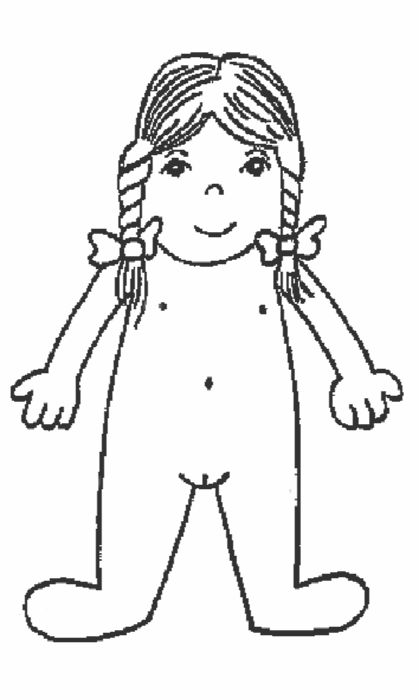 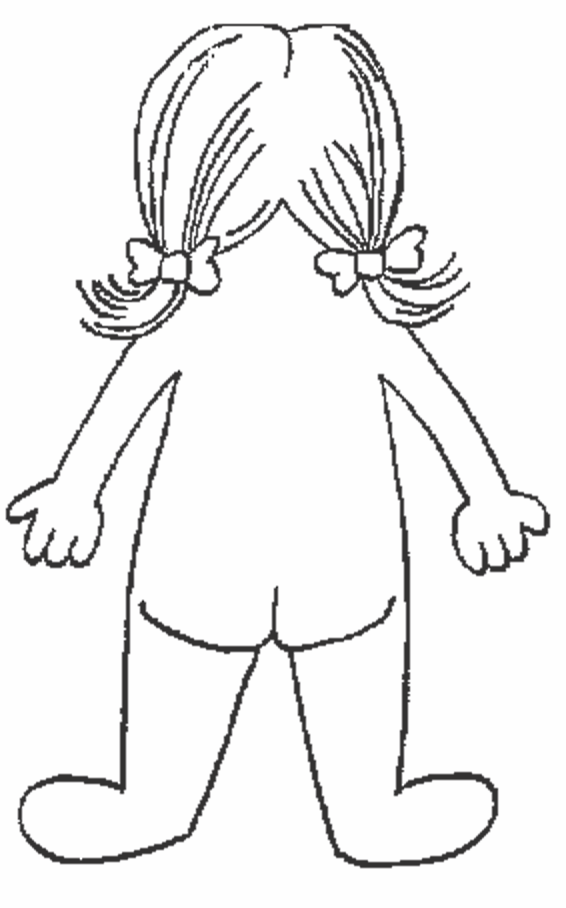 Concrete beschrijving waarneming (o.a. wat zie je, waar, vorm, grootte, kleur, soort):1.2.3.4.5.Concrete beschrijving waarneming (o.a. wat zie je, waar, vorm, grootte, kleur, soort):1.2.3.4.5.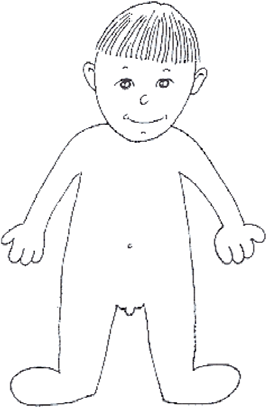 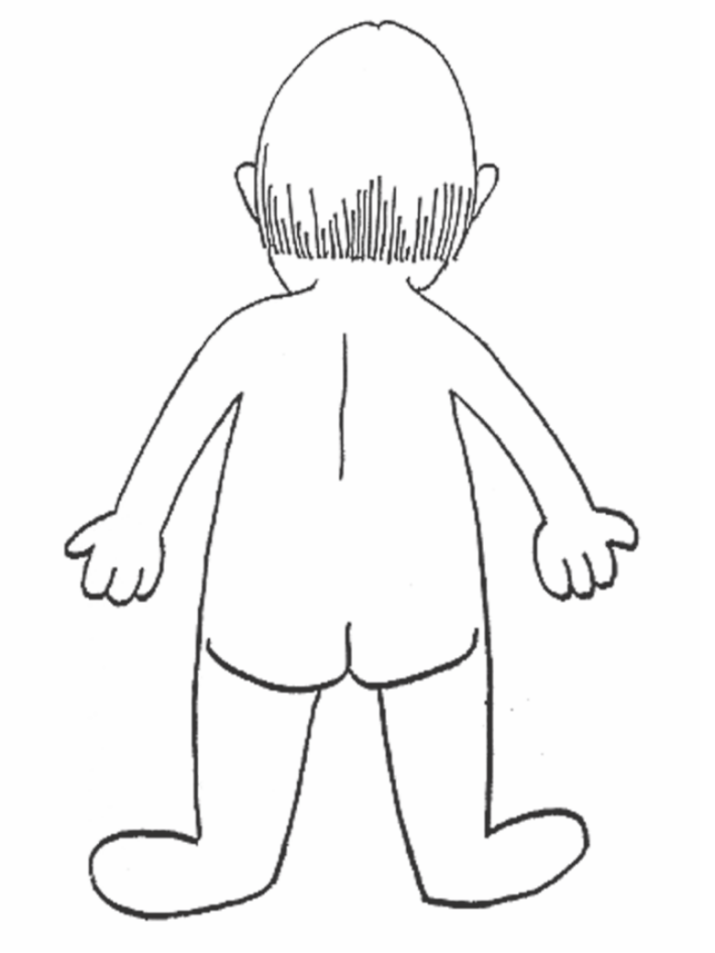 Concrete beschrijving waarneming (o.a. wat zie je, waar, vorm, grootte, kleur, soort):1.2.3.4.5.Concrete beschrijving waarneming (o.a. wat zie je, waar, vorm, grootte, kleur, soort):1.2.3.4.5.LocatieAnansiNarcissen-straatPurmer ZuidPolderpretBlokhutAchthoekHooibergKoekelorusSterren-planeetLeeghwater-parkKlimroosBSOKDVPSZAantal ingebrachte casussenAantal contacten t.b.v. deze casussenCoaching gesprekkenMailcontactenInhoud contactenAdviezen strategieCoachen rapportage aan Veilig Thuis voor kinder-beschermingCoaching dossiervormingAantal meldingen Veilig Thuis.Advies vragen Veilig Thuis